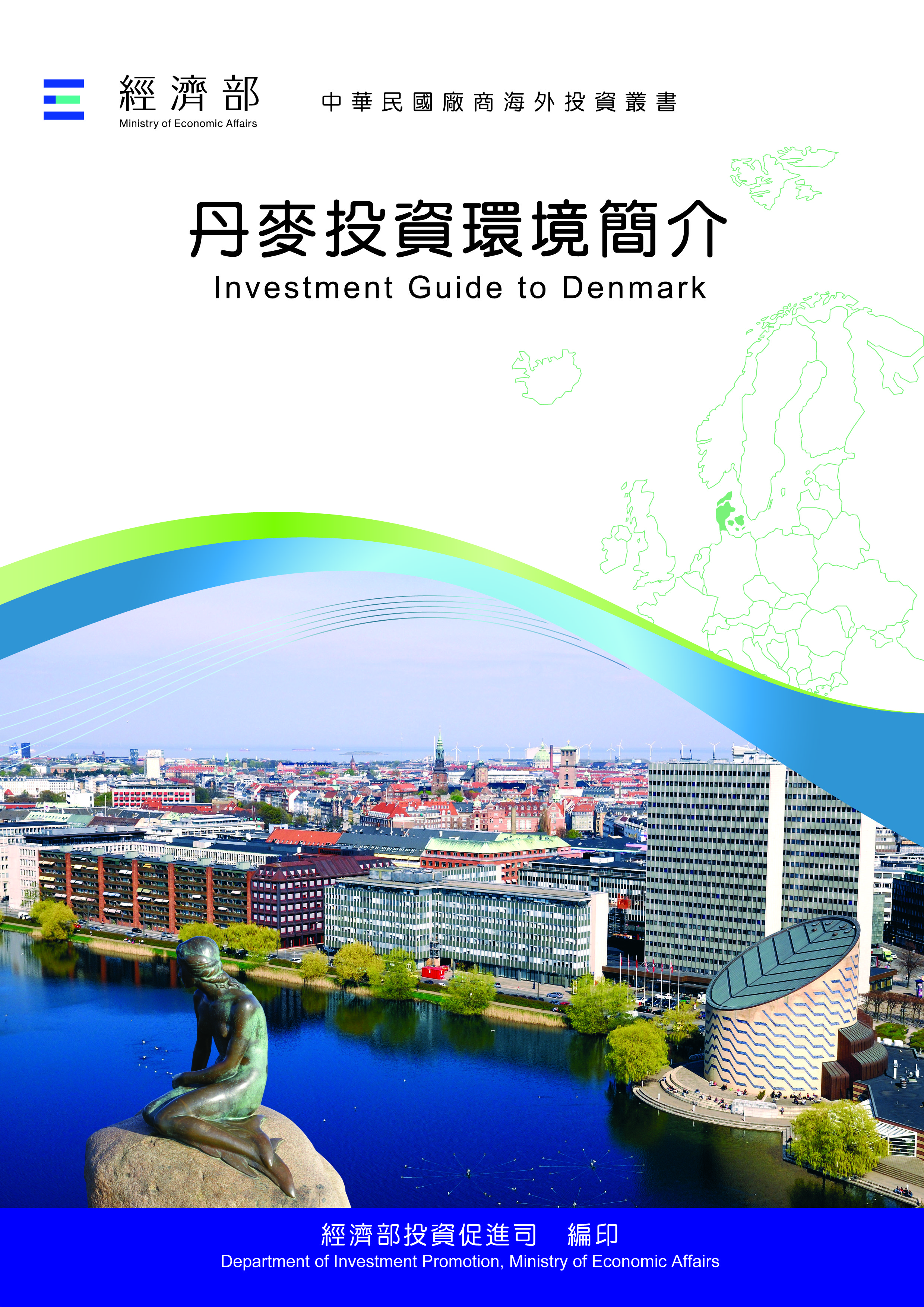 目　錄第壹章　自然人文環境	1第貳章　經濟環境	3第參章　外商在當地經營現況及投資機會	41第肆章　投資法規及程序	45第伍章　租稅及金融制度	49第陸章　基礎建設及成本	53第柒章　勞工	57第捌章　簽證、居留及移民	59第玖章　結論	65附錄一　我國在當地駐外單位及臺（華）商團體	67附錄二　當地重要投資相關機構	68附錄三　當地外人投資統計	69附錄四　我國廠商對當地國投資統計	70丹麥基本資料表第壹章　自然人文環境一、地理位置、土地面積、地形、氣候丹麥位於北歐，東臨波羅的海，西邊隔著北海與英國相望，南與德國接壤，北與瑞典及挪威隔海相鄰。屬溫帶氣候，八月是氣溫最高的月份，平均溫度達攝氏15.7度；氣溫最低月份是二月，平均為攝氏零下0度。年平均雨量約610mm。丹麥本土是由日德蘭半島（Jutland）以及半島東面的西蘭島（Zealand）、芬島（Funen）等443個島嶼所組成，有格陵蘭（Greenland）和法羅群島（Faroe Islands）兩個自治區。西蘭島為丹麥最大的島嶼，首都哥本哈根位於其內。日德蘭半島和芬島之間，芬島和西蘭島之間，西蘭島與瑞典南部均已有橋樑相連。丹麥面積4萬3,093平方公里（不包括格陵蘭及法羅群島）。全國總人口約593萬人，人口密度約為每平方公里137人，85%之人口居住於都會區。二、人文及社會首都哥本哈根（Copenhagen）是丹麥最大的都市，位於西蘭島，首都地區（Region Hovedstaden）人口約189萬人。丹麥的第二大都市為歐胡斯（Aarhus），位於日德蘭半島，約有36萬人。第三及第四大城分別為奧爾堡（Aalborg）22萬人及奧登斯（Odense）20萬人。此外，位於日德蘭半島的Herning市係除哥本哈根外，最主要舉辦商展的城市。丹麥種族主要為丹麥人，亦有來自波蘭東歐各國、土耳其、巴基斯坦、伊朗、越南、韓國及中國大陸等地之移民及勞工。丹麥語為官方語言，一般人丹麥人之英語溝通無礙（約86%可以英語溝通）。三、政治環境丹麥係採君主立憲的內閣政治制度，現今女王為瑪格麗特二世（Queen Margrethe II）。丹麥採單一國會制，國會（Folketing）共計179席，原則每4年改選一次，自1909年起國會為多黨組成，未有一黨取得多數席位。2020年11月政府因擔心「嚴重特殊傳染性肺炎」（COVID-19）變異株，下令大規模撲殺全國1,500萬只水貂後，這項決策後來被判定是違法，社會自由黨（Radikale）欲推翻政府，要求提前於2022年11月舉行大選，現任政府仍由梅特•弗雷德里克森（Mette Frederiksen）繼任為現任總理，伊所屬政黨社民黨（Socialdemokratiet）、自由黨（Venstre）和溫和黨（Moderaterne）等3個簡稱為SVM 之政黨聯合執政，於23位新部長中，15位新部長，男性，女性8位，更專注於氣候議題，努力吸引和留住高素質國際人才，增加教育投資及提供公共福利和綠色投資更好的框架。整體而言，丹麥政治穩定，且政府相當清廉。國會還負責每年通過一次《金融法案》，該法案決定了丹麥國家的年度預算。此外，丹麥國會必須批准丹麥的每位新公民之宣示。每年6月5日是憲法紀念日。丹麥是世界上少數幾個國家之一沒有國慶日。在憲法紀念日，丹麥人民慶祝民主，包括言論自由，個人權利和集會自由。丹麥地方政府有高度自治權，例如舉辦地方選舉。第貳章　經濟環境一、重要之經濟指標（一）GDP（2022）：3,959億美元（2021為3,955億美元）。（二）平均每人所得（2022）：65,141美元（2021年為63,024美元）。（三）經濟成長率（2022）：3.6%（2021年為4.7%）。（四）工業成長率（2022）：16.3%（2021年為8.9%）。（五）失業率（2022）：2.5%（2021年為3,9%）。（六）消費者物價指數（2022）：7.7%（2021年為1.8%）。（七）外匯準備（2022）：853億美元（2021年142億美元）。（八）進口（2022）：1,274億美元（2021年為1,217億美元）。（九）出口（2021）：1,307億美元（2021年為1,249億美元）。二、天然資源丹麥除了石油、天然氣外，其他天然資源甚為貧瘠。北海石油蘊藏量約2.9億噸，礦產需要透過進口。北海與波羅的海則為重要漁場。丹麥的天然資源雖少，但農業發達；工業及製造業則有風力發電、醫療設備、家具、再生能源、機械、機械手臂、化學、電子、食品及啤酒等。三、產業概況丹麥工業、服務業、農業分別占2022年國內生產總值的13.6%、72.7%、1.2%。主要工業及製造業為風力發電、醫療設備、家具、再生能源、機械、機械手臂、化學、電子、食品及啤酒等，產品60%以上出口，約占出口總額75%。丹麥所產之風力發電機、助聽器、胰島素等享譽世界。農業高度發展，近年受到歐盟共同農業政策影響，在國民經濟所占之比重逐年下降，農畜產品約17%供出口。服務業主要包括電信、金融、保險、環境技術、能源技術、資訊、生物科技等，其中又以環境技術、資訊、生物科技在近年發展最為快速。簡述丹麥產業概況如次：（一）農業丹麥以農立國，農民教育水準高，且丹麥傳統上農業合作社、食品製造業、農產品企業界和教育界等四者建構緊密合作網絡，因此擁有優質的農產品及良好的食品製造研究機構，發展出高水準產品。丹麥農業產出多位於西部日德蘭半島，惟商業總部及研發中心主要集中在首府大哥本哈根區，區內有世界級肉品公司Danish Crown、嘉士柏啤酒及丹麥Arla Foods食品公司（世界上最大的乳品製造公司）等，其他國際公司如Danisco、Chr. Hansen、Nestle、Unilever、Master Food及Campbells亦在此區域設有研發中心及總部。為因應全球新興市場中產階級人口快速增長，其購買力提升對於高品質農產品及食品的需求殷切，丹麥致力於發展永續密集的食品生產（sustainable intensive food production）、精準農業（Precision Agriculture）以及發展循環經濟為提供高品質農產品。2018年丹麥已有57%的農業區域使用精準科技，以衛星、傳感器等收集的數據輔助農業操作。近年來為因應全球氣候變遷欲達成丹麥2050碳中立目標，農業成為解決氣候變遷方案中的重要的一環。新創SkyClean技術可以將農業對氣候影響減半以及導入對氣候中立的航空旅遊，SkyClean技術是由Stiesdal A/S執行長Henrik Stiesdal所開發的。丹麥技術大學和奧爾胡斯大學的專家估計，該技術利用農業生產的麥稈和泥漿來生產氣候中立的航空燃料，並將這項技術所產生的碳結合在土壤中，將使農業對氣候的影響減半。此外，利用養豬等農畜廢棄物製造生質能源供發電及發熱使用已見成效，除提高生產效率外，並將降低農業生產過程中對環境造成的負面影響。例如2019年丹麥奧爾胡斯大學所發現「Ｘ」添加物已經通過歐洲食品安全局驗證，可以用於食品生產中的物質，加到飼養牛飼料的維他命與礦物質之中將有效的完全去除牛隻釋放出的甲烷。2019年5月丹麥畜產科技領導公司SKIOLD與臺灣崴鼎農業科技公司合作簽約，協助臺灣畜產業及早達到零廢棄物，並建立高品質與食品安全無虞的農場至食物之供應鏈。丹麥將使用草進行一項新的草蛋白實驗，將可能改寫丹麥農業對氣候變遷的貢獻，一家位於Holstebro北部Ausumgaard農場的測試設施，可以將草收割後將重新為其加熱並以離心技術抽取蛋白質汁，然後產生出大量的蛋白質供豬隻及雞食用，殘留的草漿產品可作為牛之食物。此項草蛋白實驗，將可以為丹麥農業帶來綠色革命。丹麥第一個工廠化昆蟲養殖場Enorm Biofactory已對熱帶黑水虻（Black Soldierfly）的幼蟲進行了試驗生產，找到如何收穫卵以及處理黑水虻和幼蟲的方法。幼蟲的餵食來自奶製品，啤酒廠和麵包廠等食品公司的廢餘產品，加速昆蟲的生長速度。因僅用廢餘產品養殖昆蟲，可以在小範圍內生產大量蛋白質，將飼料消耗降至最低。簡而言之，它將是一種永續的蛋白質來源，可用於動物飼料並替代進口的大豆或魚粉。丹麥綠能未來基金協助丹商Nordic Harvest與我商源鮮集團合作在哥本哈根成立立體有機蔬菜種植農場（Vertical farm），以技術入股方式投資丹商Nordic Harvest，取得丹商N公司10%股權並預計110年底將擴大為歐洲類似農場最大者。另丹麥豬農在已慣用的飼料表工具內加上氣候足跡作為附加參數，成為應對氣候變遷於2050年達到碳中和之新工具，養豬農透過這個工具可以看到飼料中各個成份的氣候足跡，在以不影響生產率和經濟性的前提下，藉由調整的特定飼料各個成分，混合出對氣候更友好的飼料，如使用綠色蛋白質飼料於飼料中。隨著丹麥民眾氣候意識抬頭， 許多民眾選擇不吃肉，農業與食品研究所估計，預估植物性肉類和牛奶替代品的總成長，至2030年將接近7,000億克郎的市場，丹麥境內幾家食品集團，也已紛紛搶攻投入綠色食物成長市場 。丹麥植物性替代食品（綠色食物）的市場至2025年每年將成長30% ，將為利基市場。 農業相關資訊請詳參：https://agricultureandfood.dk/（二）生物科技業丹麥係一社會福利國家，生物科技研究環境完備，研發經費充裕。自1960年代開始，即擁有完善的國內醫療及藥品的專屬市場，所有丹麥國民都享有國家提供的免費健康保險，所有病例自1942年起即建檔，因此採樣資料庫完整，新藥審查時間平均為6週，通過率達95%，對新藥研究發展有極大助益，近年吸引許多國際大藥廠來丹麥進行臨床試驗。丹麥的生命科學產業為丹麥最大的出口產業之一，2022年達1,577億丹麥克朗，占丹麥貨品出口總額的17%，其公部門進行生命科學研究占GDP比例，為經合組織國家最高，生命科學占研發公共投資總額的31%，該產業占丹麥總就業人數的2.2%，其中大部分就業人員從事製藥和生物製藥行業。生命科學產品出口於2008年，僅占丹麥貨品出口總額約9%，而2020年，則達到22%，相當於1,510億丹麥克朗。根據美國科學人雜誌2020年全球科學排名表（2020 Scientific American Worldview Scorecard），將丹麥生技產業評為歐盟第1、世界第3，僅次於美國及新加坡，2020年顧問公司Pugatch Consilium的Building the Bioeconomy 2020報告中，針對生技產業政策環境和整體表現進行評比，丹麥於33個主要經濟體中排名第二。因此說明丹麥是研究機構及尋找合作夥伴的理想國家。北歐60%的藥廠及醫療器材公司皆設立於丹麥哥本哈根、Øresund及瑞典南部大城Malmo結合而成的醫藥谷（Medicon Valley）地區，此區係歐洲主要生技及醫藥產業聚落之一，提供極佳的研究及教育環境，約有580家生技醫藥機構、超過9間研究型大學，平均有2萬400名學生攻讀生命科學相關科系，占斯堪地那維亞地區所有就讀生命科學相關領域學生人數的90%，每年產出6,000名博士，該些大學總計僱用超過14,600名科學研究人員，此外還有28間普通醫院，其中9間為教學醫院，研發中的新藥數量僅次於德國及英國。該區對消化酶、糖尿病、癌症醫療、應用微生物學、免疫學、營養學及疾病營養學、內分泌學，新陳代謝、腸胃科學及神經科學等研究及藥品開發居世界領先地位。丹麥藥廠和大學間的合作往來相當密切，於2014-2016年間約有80%的生技公司與本地大學的生命科學相關科系合作。丹麥亦是最早使技術轉讓合法化的歐盟國家之一，並支持大學將公共資助研究商業化。為扶植加強將新研發商業化，哥本哈根大學（The University of Copenhagen-UCPH）與Eir Ventures創投公司合作共同成立UCPH Ventures投資公司，旨為投資源自哥本哈根大學研發成果的衍生公司（Spin-off），亦為首次丹麥大學簽署支持商業化的協議，其投資對象僅限於已擁有源自於UCPH研究發明許可協議的衍生公司，首批投資在2022年初進行。丹麥政府計劃在未來數年將投入56億丹麥克朗（折合約8億美元）整併更新16所綜合醫院，其中6所將成為超級醫院（super hospitals）。上述投資中約有20%將作為醫療器材及診療設備之資訊科技應用與導入。丹麥具競爭力之醫療藥品及健康產品包括治療糖尿病之胰島素、超音波掃瞄設備、血液分析儀器、治療憂鬱症、皮膚異常症狀等相關醫藥產品、助聽器、尿袋、針筒等。出口市場最主要為歐盟國家，其次為美洲國家，再其次為亞洲國家；如以國家分，主要出口市場有美國、德國、英國、法國、瑞典、日本、西班牙、芬蘭、義大利及挪威。主要藥廠包括Novo Nordisk、Novozymes、Genmab、LEO Pharma及H.Lundbeck等，其他著名機構有Biopeople、Dansk Biotek Industry Association以及器材設計中心Coloplast Design Center。丹麥政府於2018年發布的生命科學成長計畫，加強企業家精神和投資文化，同時鼓勵更多生命科學領域的新創企業和數位化轉型，使丹麥在未來成為數位和技術領導者。該計畫提出之三大領域為生技及製藥、醫療科技、智慧醫療，針對整個價值鏈中的行業障礙和機會做出改善，包含從新藥研究上改善研發活動的限制、臨床試驗的框架條件，吸引更多合乎公司要求的高技術人才，臨床試驗新藥高批准率和國際市場的出口銷售。丹麥生命科學產業在金融市場崩潰後及「嚴重特殊傳染性肺炎」（COVID-19）危機後發揮了關鍵作用，使丹麥擺脫危機的束縛。繼生命科學成長計畫，丹麥政府另於2021年成立一個生命科學部門，為加強生命科學領域的商業政策，於2022年和2023年為該部門撥款500萬丹麥克朗，以關注健康議程的需求業務為導向，包括促進生命科學戰略協議，實施成長計劃以及其他與生命科學相關的舉措，致力於確保該行業的最佳成長條件。鑒於能實現綠色成長，並成功地將降低溫室氣體排放與生產為實現丹麥減碳氣候目標野心，生命科學成為綠色轉型後期的行業之一。如諾和諾德（Novo Nordisk）基金會計劃在2021年已啟動一項融合生物學和化學之跨領域合作重大項目，以實現碳捕捉和Power-to-X的發展。疫後全球生命科學產業面臨監管複雜性和市場准入障礙增加之趨勢，為加強該產業的發展，政府提出生命科學策略協議，於2021年撥款470萬丹麥克朗，在2022年和2023年每年撥款1,680萬丹麥克朗，加強提升衛生部各部門之間與國外相關決策者進行高專業水平的對話與國際合作，以促進丹麥出口商機。基於丹麥政府積極推動國際合作，足見丹麥政府於疫情後積極布局投資生命科學領域之出口商機，此將有助臺丹2國加強生命科學領域方面之合作，值得我業者積極與相關機構、政府部門及丹商接洽，諮詢合作及發展機會。 相關標案簡介資訊請詳參https://www.copcap.com/以及投資丹麥局網站https://investindk.com/。（三）能源產業1973年的石油危機，促使丹麥全力發展再生能源，從原本能源99%依賴國外進口石油，到已幾乎能完成自給自足，2019年首次顯示半數的用電量來自綠能，其中47%來自風能，其餘由太陽能供電。相較於2018年綠能供電數字43.5%，2017年的46%，2019年來自綠能的供電大幅提升。Thor是丹麥之第一個風場，2019年之風能供電大幅提升主要來自Horns Rev3，丹麥第二個風場的開啟。2021年位於波羅的海的第三個風場風電場Kriegers Flak完成與電網連接。繼於2025年，將電網連接到風場Thor，未來幾年能源供應系統將大部分來自風能。2022年因有較多的巨型發電風機已實際運轉，使風機發電量較2021年高22.4%，亦使風力發電供電的占比由2021年之41%上升至50%；另因已增設更多的太陽能系統及晴天日照的天數較去年多，使太陽能發電量增加68%，風機和太陽能發電量於電網輸送紀錄為10.9 terawatt/每小時，較2020年增加12%，2022年為丹麥太陽能場擴建創紀錄的一年。丹麥政府、大學、研究機構及民間企業全力開發再生能源技術功不可沒，2017年再生能源發電比重已近35%，其中又以風力及沼氣發電為主。丹麥政府並訂下在2030年達50%的再生能源目標，希望屆時能以再生能源完全滿足丹麥的電力消耗，並於2050年達完全拋棄傳統石化能源，全面使用再生能源之遠大目標。此外，丹麥離岸風電產業規模尤其領先全球，目前全球80%之離岸風機來自於丹麥，且丹麥在智慧電網及控制中心等領域之發展亦相當優異。丹麥政府於2019年通過氣候法案，訂下在2030年達到70%之減碳目標（以1990年為基準），希望屆時能以再生能源完全滿足丹麥的電力消耗。丹麥政府於2020年發布氣候計畫，將使丹麥擁有世界上首創兩座能源島。這兩座能源島分別是位於北海的人工島及波羅地海的博恩霍爾姆島，能源島將允許連接各種海上發電技術設備，例如發電站、儲能設施、氫氣或電解工廠，或其他能源轉換技術（例如PtX）。北海能源島預計將在2033年前完成島嶼和周邊海上風場的建設，初期將建設3GW之離岸風場，未來並可擴展為10GW容量；波羅地海能源島，預計提供2GW容量。丹麥政府規劃，將兩個海上風電樞紐連接到與荷蘭和波蘭。PtX已經被政府指定為重點發展產業，於2021年宣布計劃加大對PtX的建設，利用豐富的海上風能與商業夥伴一起生產氣候友善可用於運輸、航空、重工業或重型車輛之燃料如甲醇和氨。丹麥能源部更制定PtX發展策略，盼透過撥款8.5億丹麥克朗發展該產業，生產未來船舶、航空及運輸業者所需之綠燃料供應鏈，並減少前述行業之碳排放，也為此特定項目提供資金，丹麥並與荷蘭達成投資10億丹麥克朗在丹麥建立PtX設備的協議，該計劃將能減少200萬噸溫室氣體排放。2022年3月國會議員簽署一份加速PtX綠色燃料補助協議，透過該協議使丹麥至2030年能建立4-6 GW的電解能力目標。政府將以招標的形式生產氫，為生產商提供更好的框架條件以及一些商業促進措施。丹麥政府於2022年4月提出為擺脫仰賴俄羅斯天然氣供應，欲將於2030年完全淘汰天然氣計畫，建議使用天然氣及油氣鍋爐取暖之丹麥屋主，應盡速改用區域性供暖，安裝熱泵或是改用綠色沼氣供應。安德爾（Andel）能源公司與沼氣生產商Nature Energy攜手於Glansager城市共建PtX工廠，該工廠將生產過剩的電能，透過電解轉化為氫，再將氫氣供應給該公司，另外透過培養的細菌，來蝕用沼氣中的氫氣，並同時捕獲沼氣中的二氧化碳，將其轉化為甲烷，成為天然氣，盼量增天然氣供應。 未來靠泊於丹麥西岸埃斯比約（Esbjerg）碼頭之船舶，將能透過行動式岸上氫能發電廠接綠電，透過行動式岸上發電廠使該碼頭成為全球第一個可接綠電之港口，也將成為全球第一個實現碳中和岸上供電之電廠。奧爾胡斯大學Michael Vedel Wegener Kofoed研究員所主導之研究團隊， 找到了一種新的簡單PtX解決方案，透過將PtX電解生產過剩之電力形成的氫氣，送到沼氣反應器，以移除沼氣廠在生產甲烷過程中產生的大部分二氧化碳，避免排入大氣中。此項新技術優勢在於可利用既有之沼氣廠的架構，僅需安裝一套注射系統可使生物反應爐進行微生物代謝反應生產甲烷燃料。目前此新技術已在奧爾胡斯大學位於Foulum的生物反應爐廠進行初期測試。丹麥財政部於2020年9月提撥250億丹麥克朗協助丹麥出口企業綠色轉型之丹麥綠能未來基金，旨為達成全球氣候減碳之行動。這項250億丹麥克朗超大筆綠色基金將不僅用於為丹麥出口銷售風機為減碳行動做出貢獻，也將有助於發展減碳新技術及能源系統轉換成為有效再生能源。另由AP Moller - Maersk、DSV Panalpina、DFDS、SAS、哥本哈根機場和Ørsted跨界組成的丹麥綠燃料計畫合作夥伴（Green Fuels for Denmark），將聯手開發一個大規模生產綠氫工廠，目標是達到1,300 MW的總電解能力，該計畫於2022年7月獲得歐盟委員會之歐盟共同利益之的重點項目IPCEI 6億丹麥克朗（約合8,600萬美元）之補助。 第1階段預計將於2023年投入運營，將建造10MW的電解槽，為公共汽車和卡車生產綠色氫氣。第2階段預計將於2027年投入運營，將建造300-350MW的綠燃料，供應國內航運界。第3階段預計將於2030年投入運營，電解產能將擴大至1.3GW，每年為交通運輸部門提供超過27.5萬噸的綠燃料。石頭電池將可能成為丹麥的下一個綠能革命。安德爾（Andel）能源公司與Stiesdal Storage Technologies公司合作，透過風能或太陽能所生產過剩的電能儲存在豆子大小的碎熔岩石中，將這些岩石存放在絕緣儲槽中，在電力便宜時，將用熱泵把冷石頭從一個或多個儲罐中泵送到相應數量的熱儲槽中，加熱到600度，將此熱能儲存於鋼製儲槽中。相較電力平白浪費，這是一個非常便宜的存能法。從長遠來看，可以將部分能源用於區域供熱，使能源利用率達到80%。鑑於全球目前以電池儲能為主，惟電池儲能成本高且不易大規模化，熱石儲能技術簡單且可大規模化，可謂儲能界之突破性發展。 另丹麥能源署於2022年首次授權在丹麥領土內實行名為Greensand's pilot project之地下儲碳技術測試項目，旨於2025年啟動為長期及環境安全的儲碳提供必要的知識，以及從2025年起將在北海Nini West舊油田提供0.5-1,5百萬噸的儲碳容量。該項目由兩家能源公司Ineos E&P和Wintershall Dea 主導，該署首次授權允許在該舊油田進行儲存15,000噸二氧化碳，為期四個月，該許可證的頒發為丹麥的一個重要里程碑，因為這是丹麥企業首次獲准在領土儲碳。 另丹麥工總能源業（DI Energi）、丹麥區域供熱公會（Dansk Fjernvarme）、丹麥離岸風電公會（Dansk Offshore）、丹麥船務公會（Danske Rederier）、丹麥金屬（Dansk Metal）及智庫（Axcelfuture）等，6大機構聯合組成夥伴關係，透過應用既有的石油井架構，共同發掘地底碳捕捉及碳儲存CO 2 capture and storage（CCS）商機。預計每年在丹麥可以從發電廠和工廠的碳排放捕獲450到900萬噸碳，可以在地底土中儲存120到220億噸碳，協助實現減碳的長期目標。 丹麥投入綠能產業之企業及研究機構眾多，產業鏈完整，在綜合項目上有綠能龍頭企業Dong Energy（已改名為Ørsted），研究機構則有丹麥理工學院（DTU）、哥本哈根大學（University of Copenhagen）、歐胡斯大學（Aarhus University）、奧爾堡大學（Aalborg University）等；離岸風電有風機製造商Vestas、水下基礎Bladt、船務規劃Maersk Broker、海事工程訓練機構Maersk Training、Falck Safety Service、施工船A2SEA、海上變電站SEMCO Maritime及港務經營Esbjerg港務公司等；在農林及生質燃料業有生質氣體BioGasol、Danisco-Genencor、液態燃料Haldor Topsoe、稻草發電廠商Inbicon、燃料廠商Novozymes、Steeper Energy等，在沼氣相關能源（Biogas）方面，有燃燒爐廠商Babcock Wilcox Volund、沼氣電廠製造營運Bigadan、Nordic BioEnergy、Xergi，此外Ørsted所屬世界最大的沼氣製造廠Maabjerg亦位於丹麥。我經濟部能源局於2000年即與丹麥能源署簽署「臺丹能源合作備忘錄」，盼引進丹麥風能及生質能技術，目前已在陸域風機及沼氣發電合作上獲得進展。近年來，我政府大力推動非核家園、能源轉型及綠能科技產業創新，已吸引丹麥政府及綠能產業界積極與我方接洽，其中又以離岸風電產業最為重要，例如丹麥能源大廠暨離岸風場營運商Ørsted已於2016年11月在臺灣設立辦公室，另丹麥專門投資再生能源產業之丹麥基礎建設基金（Copenhagen Infrastructure Partners, CIP）亦於2017年底在臺成立辦公室，爭取我國離岸風電商機。2018年我能源局及標檢局等相關單位陸續組團來丹麥考察相關離岸風電設施，預期臺丹雙方在此領域之交流合作將更形密切。由於離岸風電產業有規模龐大、分工細膩、產業用地廣、運輸成本高昂等特色，為降低各項額外成本，生產基地以靠近離岸風場為原則，因此歐洲之離岸風電產業中心及風場以丹麥、英國及荷蘭等地交界的北海為主，難以將產值延伸至其他新興市場及地區，此係歐洲離岸風電產業目前遭遇到的困境之一。我國對離岸風電產業發展之計畫明確，對智慧財產及投資保障又較中國大陸及其他亞洲國家嚴格，因此被丹麥業者視為開發亞洲新興市場及突破發展困境的前進基地。臺灣西北岸各縣市之臺灣海峽海域係優質之離岸風場，基於運輸成本等經濟因素考量，未來丹麥業者勢必引進技術並與我業者合作於臺灣建立製造基地，並且提高當地產品比例（Local Content），值得我業者積極與相關機構、政府部門及丹商接洽，諮詢合作及發展機會，爭取商機。經濟部於2019年1月底公告新躉購費率後，沃旭強調，將持續與我政府合作，協助臺灣建設自主離岸風電產業；CIP則表示將持續在臺灣建設風電，且在2019年完成融資；而德國的達德能源（WPD）已深耕臺灣多年，目前有麗威風場和允能風場，也表示將會持續在臺灣共同開發風電能源。2019年8月丹麥哥本哈根基礎建設基金（CIP）與東元電機共同簽署CIP彰化彰芳及西島兩座風場陸上變電站建置合約，是CIP採購本土化的重要里程碑。2020年4月丹麥沃旭與臺灣大同海運集團（TTM）及日本三井O.S.K.航運公司的合資企業大三商航運等簽訂了為期15年的服務船舶租約船（MOL）租賃協議。根據該協議，該公司將於2022年交付為臺灣建造全球第一艘服務運營船（SOV），以運營和維護Ørsted在臺灣外海之大彰化海上風電場。2020年4月三菱重工維斯塔斯（MVOW）與臺商上瑋簽署投資協議，獲得臺灣2份海上風機訂單，總容量為589MW，並提供在地生產風機葉片的關鍵技術。此外，2020年7月台積電與丹商沃旭能源簽訂20年之綠電購買合約，未來沃旭於大彰化地區兩座共920MW裝置容量之離岸風場產出之綠電將全部售予台積電。 有關丹麥能源產業發展相關資訊，可參考丹麥政府綠色國度官網stateofgreen.com；有關能源技術研發相關資訊，可參考energiforskning. dk。（四）船運業丹麥船運業在世界上具重要地位，自古以來即是一個船運發達的國家，非常重視船運教育及工作訓練。丹麥政府更提出提升海運業競爭力方案，以維繫其在國際航運界之地位；船運業僅有5%的收入是來自於國內或鄰近國家，高達75%收入來自非歐洲地區航線；主要成長地區則是中國大陸、南美和非洲。丹麥船運公司每天運輸全世界10%的貨品至世界各地。丹麥船運業盛行併購及向他國租船等方式，來擴大營運規模及航線，目前已有150家船運公司將總部或重要據點設在丹麥，包括世界最大貨櫃船公司AP Moller-Maersk（馬士基/快桅）、散裝船Torm、DS Norden、海事安全VIKING Life-Saving、雷達及導航Furuno、塗裝Hempel、船務金融Danish Ship Finance、大型柴油引擎MAN Diesel & Turbo等。船運業因疫情造成許多負面影響，疫情初期許多貨運被困在世界某些地方無法抵達港口，丹麥航商馬士基集團因此進行數位化轉型，以增加疫後未來價值，例如推出數位平台Twill為小型客戶服務，以滿足不同的客戶群；該集團收購瑞典KGH海關服務公司為其整體物流鏈之成員，使該集團成為可以處理整個客戶物流鏈的綜合運輸集團。鑒於全球航運約占全球碳排放量的3%，也面臨解決氣候排放問題。船運業於2020年進行跨領域合作，例如通過應用SOFC電解技術生產綠氨用於海上船舶，通過電解將燃料轉化為電能，進行產業內的系統轉換，以實現減碳的長期目標。鑒於我國之SOFC燃料電池為重要示範技術之一，電池本體已有研發能量，不僅能滿足國內推動目標外，亦可進入國際市場供應鏈，此將有助臺丹2國綠能轉型方面之合作。 繼丹麥等臨北海4國達成聯合擴建北海150GW風電協議後，許多能源集團積極申請離岸風場建造許可，亦帶動提供風場服務的市場的崛起，如Navigare Capital Partners（NCP）船舶投資公司，投資服務海上風場的船舶。 由於丹麥海運業相關產業包括航海設備、造船業、運輸服務、船運代理、油氣鑽勘等亦蓬勃發展，在丹麥成為相當完整的海事產業聚落，各成員間合作網絡綿密，係帶動整體產業發展的重要競爭力。（五）自動控制/機器人產業由於丹麥多為中小型企業，且工資昂貴、人力短缺，企業對自動控制裝置非常注重並採開放之態度。丹麥政府在2020年提出一項包含11個重點領域的國家戰略，使丹麥機器人成為綠色轉型的核心，並在2020年為綠色研究、開發和示範的公共投資籌集10億丹麥克朗。丹麥自動控制產業聚落位於國土中部的Fyn島奧登斯（Odense）市之南丹麥大學（Syddansk University）機器人科學園區內，由Robo Cluster機構負責，透過機器人之研發提升產業界自動控制之能力。其合作模式為：產業界向南丹麥大學提出實務上所遭遇問題，由該校與產業界合作研發，再將技術移轉至產業界商業化及應用。目前主要應用領域為：生物科技、農業、工業生產、娛樂與教育及健康與照護等領域。該區之機器人特色在於可依生產需要變更機器人系統程序，應用相當具有彈性，中小企業可依客製化需求轉換生產製程，節省人力成本。據機器人技術聯盟的分析顯示預計到2025年，營業額可以增加到520億丹麥克朗。丹麥國家的融資基金Vækstfonden特別對機器人產業提供協助。成長基金還投資了其他7家機器人公司，包括進行自動庫存管理的Effimat，在疫情大流行期間開發的Lifeline Robotics（可以自動移植潛在感染的機器人手臂）和Agrointelli（農業機器人解決方案）。  受疫情的影響丹麥許多公司試圖使用機器人來作業，尤其歐洲曾因疫情無法自由流動。例如總部位於丹麥日德蘭半島中部Vejen的機器人公司Farmdroid近年開始銷售其農耕機器人與市場上的其他解決方案不同，Farmdroid不使用相機來區分雜草和植物，而使用先進的GPS系統來標記其播種位置，足以在農作物周圍準確除草；此外，當太陽升起時，機器人會自動充電，不需汽油和電源插座，它可以運行長達24小時，如果電量耗盡，只要有陽光就會恢復運作。總部位於歐登賽的Universal Robots公司，其研發生產的工業用機器手臂組合靈活且易於使用，享譽國際，平均年營收約1億美金，成長幅度高達91%，吸引美商Teradyne投入2.85億美元進行股權收購，預期未來將持續擴張，帶動丹麥Robo Cluster區塊內相關產業的成長。Universal Robots在我國並已有銷售據點。丹麥公司在2018年歐洲最大的機器人技術公司Robot Union之加速計畫中拿下20席中的4席。此4間新創公司分別為：Proxima Centauri IVS、Smooth Robotics、Tendo及Cliin ApS，除Cliin ApS總部在Søborg，前三家皆以丹麥奧登斯（Odense）為據點。丹麥汽車和金屬行業一直為使用機器人為最多的行業，2020年機器人銷售下降可能與前述產業對機器人之需求已飽和有關。惟2020年食品飲料及塑膠化學產業機器人需求呈逆勢成長，可能因疫情使市場對洗手液容器、口罩和其他藥品的需求增加促使前述行業需購買更多機器人從事自動化生產。目前丹麥公司使用工業機器人的總體比例發展進展非常緩慢。 丹麥在機器人領域，特別是在工業機器人、軟體和服務機器人，於初期進行大量投資，並處於領先地位，惟採用機器人生產密度方面，由世界排名第5滑落到第9，因為丹麥公司採用機器人之速度較其他國家緩慢。（七）家具工業在1990年代末，丹麥政府明確界定出設計政策，並進一步在2007年發表“Design Denmark”（設計丹麥）做為丹麥貿易與產業政策的一部分。「丹麥設計中心」（Danish Design Center）更為協助加強和推廣丹麥設計的重要幕後推手。丹麥以獨特簡約之設計風格聞名於世，融合德國包浩斯（Bauhaus）的功能主義，講求人體工學，同時亦傾向於有機路線，多自大自然擷取靈感，使用之材料常以實木輔以彎曲夾板、鋼管和五金…等，體現人與自然的和諧關係。其中較知名品牌有Republic of Fritz Hansen、Hay、Mater、Fredericia Furniture、Carl Hansen & Son、PP Mobler及One Collection等。丹麥歷年最知名之家具設計師有Hans J. Wegner、Arne Jacobsen、Borge Mogensen及Finn Juhl，哥本哈根每年並舉辦Finn Juhl Prize設計獎項，紀念知名丹麥籍家具設計師Finn Juhl，鼓勵新銳設計師勇於創作顛覆傳統之家具，獎金為10萬丹麥克朗。丹麥家具工業之主要市場如德國、英國及美國需求下降，而對法國、西班牙、瑞士、荷比盧、日本、東歐國家等市場出口卻增加，顯示丹麥家具逐漸開拓新市場，成長潛力相當大。丹麥家具業經過多年的危機，現在情況已大為改善，全世界對丹麥設計的家具都非常欣賞，其中挪威及德國對丹麥家具更是需求殷切。（八）資通訊業丹麥非常重視工程教育及解決問題的能力，擁有整合上下端技能之優秀研發工程師，且一向有技術與科學互相分享之優良傳統，透過跨部門的團隊工作，與不同部門專家共事，知識互相交流，發展新軟體科技，同時傳統上喜歡創新設計，遂能發展出優秀的軟體系統，在使用者介面及軟體的設計領域領先各國。丹麥外交部並在2017年正式指派首位科技大使（Digital Ambassador），負責與國際科技巨頭維持關係。雖然丹麥僅有593萬人口，丹麥軟體發展享譽國際，軟體中的C++、Turbo Pascal及Visual Prolog等程式語言，均由丹麥人發展出來。有許多國際機構在丹麥設立各類型之據點，如IBM、Microsoft之軟體發展中心、矽谷的奇點大學（Singularity University）的創新中心、臉書（Facebook）並於2017年在丹麥設立資料中心，谷歌（Google）在腓特烈西亞（Fredericia），蘋果（Apple）在維堡（Viborg）投資設立數據中心，微軟在2020年於（Lyngby）設立總部，然而原先預計將在Esbjerg建置的第二個數據中心已於2019年初宣告停擺。丹麥資訊業在Øresund大經濟區及Århus市形成2大產業聚落，專注普及運算（pervasive computing），研究未來消費者需求趨勢，結合軟體設計，達到任何時間、任何地點、任何機具（anytime、anywhere、any devices）能輕鬆取得資訊並進行回應。主要應用在醫療照護、互動空間、手機、資訊安全、遊戲、商業軟體等領域。目前進駐公司，包括IBM、Microsoft、Google、LEGO、Nokia、Samsung、GN Resound、B&O、RICOH等國際著名公司，皆看重丹麥善於開發消費者需求導向之軟體技術能力。總部為哥本哈根郊區的EET Europarts係歐洲最大的資通訊產品經銷商之一，銷售網路遍及全歐洲，亦經銷許多臺灣資通訊品牌產品。位於Aalborg市之無線通訊產業聚落，擁有世界一流之無線通訊技術，世界第1代GSM手機即在該區發明。Aalborg大學向以訓練優秀之工程師著稱。吸引世界知名的公司如TDC、Samsung、Broadcom等紛紛進駐該區，區內有數百名研究人員。我商廣達曾與Aalborg大學進行合作研究計畫。丹麥政府一向非常重視個資、資料倫理及IT安全，亦是第一個在歐盟內提倡資安和資料標籤系統的國家。丹麥IT安全委員會於2019年1月建議一項使消費與企業均獲益的IT安全標籤計畫方案，這項新系統的目標盼可以讓消費者更容易認定哪家公司是以負責態度處理客戶資料，同時讓消費者在採購時，擁有更多的主導權做選擇。此外，這項新系統也能讓更多的企業在推廣行銷時以講求IT安全跟負責任處理資料倫理為訴求導向，增加品牌的吸引力。丹麥工總、丹麥商總和SMEdenmark將共同協助完成這項資料標籤系統。丹麥產業基金會（Industriens Fond）、商總（Dansk Erhverv）、工總（Dansk Industri）、中小企業中心（SMVdanmark）和消費者委員會（Forbrugerrådet Tænk）共同於2021年推出一項全球首創新網路交易安全標誌D-mærket，為保護消費者能輕易辨別有哪些公司負責任處理數據及提供消費者擁有IT安全信心。申請此標誌之公司需須經過8項標準驗證合格方可取得，其中包括滿足數位責任及數位資料透明化等條件。此標誌將成公司的競爭參數，爰取得此標誌之公司代表擁有良好的網絡安全。2021年6月，丹麥推出數位健保險卡，該應用程序在一個月內的下載量就超過100萬次。從2021年8月，丹麥推出MitID（‘myID’）的新電子身分識別工具，該系統透過公私合作夥伴關係共同開發，旨在使丹麥eID基礎設施更具前瞻性、安全性和靈活性。儘管丹麥資通業發展蒸蒸日上，其與鄰國的競爭依然激烈。據丹麥政府的最新預測，丹麥將在2030年缺少19,000名IT和電子人才，且丹麥產業環境的框架，如高稅率，也影響了投資的意向，就各國吸引風險資本投資的能力而言，丹麥在歐洲僅占第七位。隸屬丹麥外交部之丹麥投資局（Invest in Denmark）於2019年底辦理研討會，介紹丹麥發展量子電腦（Quantum computer）之產業環境，吸引潛在投資者，該局已將發展「量子電腦」產業列為未來吸引外資之重點產業之一。丹麥目前投入量子電腦開發者以新創企業為主，較有名者為Qdevil及NKT Photonics等2家公司，前者銷售特殊設備予量子電腦科學家，後者銷售量子電腦所需之特殊雷射及光纖材料。此外，美商微軟公司已擇定哥本哈根作為該公司量子電腦實驗室之所在地，另丹麥Qubiz機構則負責整合丹麥全國有關量子電腦產業之合作商機。丹麥工總於2022年底辦理研討會介紹如何將量子電腦運算擴展應用至商用層面，如交通運送、金融、生技、能源計畫及資安。尼爾斯玻爾研究所（Niels Bohr Institute，NBI）所長Professor Jan W. Thomsen提出，量子電腦可協助提供改善超過15%之營運效率，並可於下列公司印證：會計事務所，以利用量子優勢理想化，為其電信客戶找出最小的新訊號塔，提供更有效率的塔台架設；計程車公司，應用量子推演，可以協助計程車公司如何於複雜的接送路徑，及其中可能引發之問題，如空車預定行程變動所需之計費運算，及如何有效率的營運；生技公司，利用量子電腦可協助演算，透過其細菌蝕碳技術，計算出年度有效節能減碳之案例。能源網（Energinet.DK），透過量子模式可協助規劃複雜的纜線與電網連節，整合能源系統架設，上述均為為量子科技可運用於不同層面之借鏡。儘管全球在量子電腦之開發目前大部侷限於實驗室階段，商業化甚少，惟因其超強運算能力，未來可能成為主流產業。鑑於我國資通產業發展完整，建議國內相關單位持續關注全球量子電腦產業之發展趨勢，以適時協助我商開發利基產品。疫後丹麥智慧醫療產業將展現亮麗之出口前景，疫情期間許多開發健康醫療相關之軟體、應用程式和設備之需求不斷上升Health Tech Hub Copenhagen產業聚落主動提出140種與「嚴重特殊傳染性肺炎」（COVID-19）相關之智慧醫療技術目錄，該聚落正與丹麥外交部合作推廣丹麥之出口最佳解決方案。在參與世界衛生組織會議之後，許多國家都看到了這項倡議，亦收到全球對丹麥技術產生興趣，例如英國衛生局（NHS）。此外，丹麥Scifeon軟體公司於2020年被歐盟選為一項專門處理「嚴重特殊傳染性肺炎」（COVID-19）的研究計畫之主導公司，該計畫旨為製藥商以及大學之產學合作找尋有效的「嚴重特殊傳染性肺炎」（COVID-19）治療方式，此計畫的37個合作夥伴之間交換數據並由Scifeon的軟體進行收集，共享和處理研究數據，並作為研究計畫未來5年運行的樞紐。此數據管理系統可推廣到全球更多用戶。另丹麥及瑞典發表全球首創超高網速數據傳輸研究，研究人員成功利用單一雷射光源，透過特製單一光學晶片，以紅外線雷射的光，創造出多種顏色的彩虹光譜，成功傳輸 1.8Pbit/s的超高網速數據資料，1PB拍位元組等於 1,024TB  ，該晶片打破全球每秒網路數據傳輸速度。鑑於我國資通產業發展完整，建議國內相關單位持續關注大數據管理產業之發展趨勢，以適時協助我商開發利基產品。（九）紡織業丹麥雖重視設計，惟人民喜好休閒服飾，因此紡織成衣業以往並不發達。丹麥政府為使哥本哈根成為世界流行服裝重鎮，每年在Bella Center及Oksnehallen、Forum等地舉辦Copenhagen Fashion Week時裝秀，以吸引更多國際買主。 丹麥皮貂養殖業居世界領先地位，約有2,000家廠商從事皮草產業，產量占世界毛皮的40%。在丹麥動物源農產品出口項目中排名第三，毛皮和水貂皮的年出口額約為12.5億美元。哥本哈根皮草中心（Kopenhagen Fur）係世界最大皮草交易市場，每年約莫出售1,400萬張丹麥貂皮，以及其他國家生產的700萬張貂皮，除了水貂，丹麥亦生產少量的狐狸、栗鼠和兔子皮。丹麥皮毛公會及針織企業聯合成立哥本哈根服裝設計中心（Kopenhagen Studio），負責定期舉行服飾設計研討會，提供服飾公司與設計師交換意見之平台，決定衣服、布料、顏色等之流行趨勢。然而近日隨著對動物福利的關注漸增，國際品牌如Gucci、Michael Kors和The Kooples紛紛宣布將停止使用動物皮毛，可能帶動未來其他品牌跟進，進而影響丹麥皮毛產業的發展。然而，因「嚴重特殊傳染性肺炎」（COVID-19）變種由貂傳人，丹麥政府於2020年11月宣布撲殺所有水貂之前，水貂養殖場已經連續2年朝著赤字發展。惟面臨全球水貂皮產量的大幅下降，預期該產業未來可能出現新的榮景，惟在水貂全部被撲殺後，丹麥業者將無法享受此榮景。  自1990年開始至2019年，紡織業營業額已成長3倍，出口每年持續成長，惟2020年出口受疫情影響大減，2021年3月起隨社會逐步開放，2021年前5個月的服裝外銷出口展現較強勁之成長並恢復到疫情前的水平。丹麥服飾主要出口市場為歐洲（德國、英國等）、北美、中東、印度及中國大陸等。丹麥Bestseller集團擁有包括Vero Moda等11個品牌，在中國大陸擁有上千家通路，專攻中價位消費者市場。另IC Group旗下有By Marlene Birger、Designer Remix、Tiger of Sweden等中高階價位成衣品牌。英國常年以來一直是丹麥時裝公司之重要外銷市場，英國脫歐行政程序及關稅增加等因素對丹麥業者帶來影響，而當前的主要挑戰是運費和原材料價格大幅上漲，對整個行業尤其在生產和銷售上，對丹麥業者帶來產生廣泛的影響，因此對營收帶來壓力。丹商服裝公司Bestseller透過生物反應器製造皮革研發，創新一項更永續的材料。該公司之Fashion FWD Lab創新實驗室結合與循環經濟設計師，共同合作開發3種非動物皮革之另類服裝材料解決方案。其一，是植物皮革，此材料可能需要消費者更多地習慣，因為它感覺不像真皮。其二，是使用真菌的根-菌絲體。其三，透過動物細胞充當種子，經生物反應器（bioreactors）自我成長出一塊皮革。紡織廢物亦是重要的紡織行業之一，紡織廢物解決方案公司Textile Change於2019年開發一種可以分離混紡紡織品的新紡織廢物技術，從而可以回收棉。該公司是一家由產官學組成之紡織廢物解決方案公司，其共同合作單位為丹麥工總、丹麥商總、市政當局、廢物處理公司合作開發和測試紡織行業。在丹麥必須透過建立夥伴關係來進行分類和優先排序媒合才能銷售所回收的紡織品，方可滿足紡織業回收材料的需求，以實現丹麥設定的綠色目標。（十）電信業據2022年歐盟數位經濟及社會指數（DESI 2022），丹麥在連線便利性、技術普及度、數位整合程度等指數排名第二僅次於芬蘭。丹麥在歐洲投資銀行關於歐洲企業數位化的報告中排名第三；在IMD 2022年數位競爭指數中排名第一；丹麥亦在2022年聯合國對公共數位化的衡量中，連續3年排名第一。丹麥於2021年DESI評比中因快速推行5G通訊，在網路連線領域是領導者，其得分提高速度超過了歐盟平均水平。平均4G和固定的超高容量網絡覆蓋範圍，移動寬頻占用率和5G就緒性在歐盟中名列前茅而獲得第一名。58%的丹麥家庭擁有固網，較高於歐盟平均值之77%。丹麥目前4大電信公司，分別為TDC Net，3，Telia和Telenor。TDC Group是丹麥最大電信公司，於2019年將該集團將其服務拆成兩個獨立公司，TDC NET對丹麥提供固網及5G服務；Nuuday則為私人客戶和企業提供電視、寬頻、網絡和電話數位服務，由下列9個強大品牌組成：YouSee、Telmore、Hiper、eesy、Blockbuster、YouTv、TDC Erhverv、NetDesign和Relatel。TDC Group於2020年9月正式成為丹麥首家提供5G服務之電信商，其涵範圍將為該國之90%的區域並能體驗到1Gbps上網速度，共擁有3,800個5G基地台。Telia和Telenor自2014年以來在丹麥擁有共享的移動網絡，其5G訊號覆蓋率75%的人口。電信公司3之既有的客戶若已擁有能接收5G訊號的手機且已為月租綁定客戶，將享有被升級至5G行動網路服務，該公司與TDC Net簽訂合作，於該公司訊號無法覆蓋之區域，橋接使用TDC Net之5G訊號為其客戶提供彌補訊號缺口。此外，丹麥最大的電信與能源公司Norlys集團大舉進軍行動電信產業，展開積極鉅額之收購，Norlys集團是由SE和Eniig（以前稱為EnergiMidt）合併而成的集團。該集團擁有709,000名光纖網路網路客戶及2,500名員工。N集團董事已同意管理階層之收購計畫或以策略聯盟方式與丹麥其4大電信商建立戰略聯盟。2018年5月，瑞典、冰島、丹麥、芬蘭和挪威元首共同簽署《在北歐地區發展5G系統意向書》，呼籲北歐部長理事會（The Nordic Council of Ministers）、各個北歐國家政府、資訊及通訊科技業持份者緊密合作，加快推動5G發展。此聲明也列出多個工作要點，包括確保區域5G頻段的協調性，在多個範疇全面推行和監控5G發展，例如「無人航空服務」。隨著世界各國對華為公司的安全產生疑慮，丹麥也不例外停止與華為的合作：如丹麥交通部旗下的丹麥鐵路（Banedanmark）公司於2019年1月取消了與華為在丹麥最大合作夥伴北歐網絡（NetNordic）的合同，這份涉及6年合作的合同於2018年11月簽訂，規定北歐網絡和華為將為丹麥的鐵路提供光纖網絡設備；丹麥最大電信公司TDC A/S雖於2017年與華為簽訂合約，欲共同於丹麥部署5G網路，但TDC於2019年初宣布正式排除具爭議性的華為，並改與瑞典愛立信（Ericsson）合作，將在2022年前完成丹麥全境的5G網路布局。（十一）金融業金融和保險占國民生產毛額4.6%，丹麥主要2大銀行為丹麥銀行（Danske Bank）及北歐銀行（Nordea Bank），擁有約3/4丹麥市場。該兩家銀行均於2018-2019年深陷與俄羅斯有關的洗錢風波，且引起大規模國際調查。丹麥銀行（Danske Bank）已於2019年2月宣布撤出俄羅斯和波羅的海市場。丹麥銀行及北歐銀行亦分別在2017及2018年拿下丹麥年度最差銀行之頭銜。此外，丹麥有許多規模較小的區域性銀行，惟近年因全球金融風暴、丹麥房貸市場蕭條及丹麥經濟衰退獲利大幅下降，已有數家丹麥小規模銀行宣告破產，銀行進行大規模裁員。此外，近年丹麥的銀行積極經營波羅的海三國市場，由於波羅的海國家受金融風暴衝擊嚴重，使得丹麥銀行業受到波羅的海國家金融體系影響之風險增加。除了銀行外，丹麥擁有成熟且具有競爭力的保險服務行業，擁有約200多間保險公司及30多個退休基金。丹麥有大規模之抵押貸款債券市場，發行長期債券。繼Lunar，Kompasbank和 Facit Bank等新的數位銀行後，Sparekassen Kronjylland 銀行以Kron為名推出之其自家數位銀行，搶攻數位銀行客戶。哥本哈根證券交易所（Copenhagen Stock Exchange, CSE）是丹麥證券的官方市場。CSE於1996年成為一家有限公司，並進行股票、固定收益工具和衍生品之買賣。CSE是OMX交易所集團的成員之一，該集團由哥本哈根、斯德哥爾摩、赫爾辛基和冰島交易所組成，現為納斯達克（Nasdaq）的一部分。丹麥股市相對其他國家規模較小，目前約有近200家上市公司。其中，最大的20家公司占總交易量60%。（十二）文創設計產業創意產業包羅萬象，包括設計、建築、書籍、電腦軟體等。丹麥在建築、家具、玩具、服飾、紡織、圖形及工業等設計都表現優異，擅長將各種產品與設計結合，向來對其所擁有的設計能力頗為自豪，培養出許多世界知名品牌、設計師及建築師，其中有家喻戶曉的樂高（Lego）、Georg Jensen、Ecco、Designit為北歐最大工業設計公司以及Bjarke Ingels Group建築師事務所等。不少國際機構亦相中丹麥之創意能量，在丹麥設立設計或創意中心，例如美國矽谷奇點大學（Singularity University）在丹麥的創新中心、富豪汽車（Volvo）設計體驗中心等。美國康乃爾大學「2022年全球創新指數報告（Global Innovation Index 2022）」將丹麥創新能力評定為全球第10名。丹麥政府認為創意產業將與資訊科技、生物科技及製藥業等一樣耀眼，成長將頗為可觀，且可為其他產業創造價值，因此制定多項政策，以提升使用者需要之設計能力，丹麥國家設計中心（Danish Design Centre, DDC）旨在提升丹麥商業和工業的設計價值，幫助設計行業的專業化，並助推廣丹麥設計，其業務範圍廣含公共和私營部門之衛生、創新、城市等領域。丹麥每年有15萬名學生攻讀設計方面的學科，有4,500間設計公司，並舉辦大型國際設計比賽Index Award，及辦理北歐最大的時裝展覽活動哥本哈根時裝展覽週。丹麥科技大學（DTU）自1999年累計支持約2,200家新企業，營業額超過11億美金，創造逾2,700個就業機會，且在過去的40年內，該校每週平均有超過2家新創公司成立，其中有40%的著重領域為材料、機器人及感測器；第二大領域為生命科學，其著重在新型的醫療科技、生物科技及新型食品。根據歐洲專利局公布的2022年度報告，丹麥公司和新創業者申請歐洲專利數量總計達2,662件，較2021年增加0.6%為全球申請在歐洲專利案前50名國家中排名第12，臺灣則排名第19，申請案件為1,474件，較2021年下跌0.7%。儘管丹麥的創新研發產業在全球具有龐大的潛力，然而，一群橫跨創新、經濟及策略領域的獨立國際專家學者們詳細調查丹麥的研發創新系統，提出一份研究報告，警告丹麥的研發創新產業缺乏策略方針。在策略管理上，尤其如何將研發創新轉為商業化的做法上，仍有待加強。丹麥政府缺乏的是整個政府的總體願景及清楚地闡明丹麥希望在全球創新領域內所要實現的目標，以及如何實現整合全方位研發創新產業的有效策略。四、政府之重要經濟措施及經濟展望（一）重要經濟措施丹麥政府於2020年6月22日簽署氣候法案，該法案之減碳目標為至2030年調增至340萬噸，並發布以下6項議題為基準的氣候計畫，朝實現至2050年氣候中和的目標邁進。 １、能源島的新時代２、未來的綠色技術：綠燃料和碳捕捉３、高效利用節能設施及綠能裝修４、提供民眾綠熱能５、與企業合作減碳排放６、綠色垃圾產業和更多的廢物利用資源回收前述計劃的亮點為丹麥將擁有世界上首創兩座能源島及積極開發PtX（Power to X）技術。丹麥財政部於2020年9月提撥之250億丹麥克朗於丹麥綠能未來基金，旨為達成全球氣候減碳之行動。 2021年丹麥多黨派達成協議，盼透過撥款8.5億丹麥克朗發展PtX產業，建立未來船舶、航空及運輸業者所需之綠燃料供應鏈，並減少前述行業之碳排放，其中6.1億丹麥克朗是用於支持丹麥項目參與歐盟項目的新資金，亦是歐盟支持泛歐盟綠氫發展之補助金之一，而2.4億丹麥克朗之資金源自丹麥金融法中之共用預算資金池，轉用於為開發綠燃料的資金。此舉主要目的為希望丹麥公司能夠在新的巨大新興市場中成為核心角色。同年丹麥能源部制定PtX（綠電轉多種能源）產業發展策略，要點如下：１、提撥30億克朗（約4.6億美元）補助業者發展PtX產業：補助包括開發PtX技術及建廠所需資金。２、增建大型離岸風場：政府已於2022年預算編列於2030年前增建2座裝置容量各為1GW之離岸風場；此外，預計於2030年後完工之北海人工能源島之3GW離岸風場亦將於2040年擴增至10GW。３、建立國內綠燃料基礎設施：將選定2家業者經營運送綠燃料所需之基礎設施，包括將現有運送甲烷（Methane）之管線改裝為運送氫氣。４、提供PtX生產所需優惠電價：政府同意以優惠電價供應業者生產所需，並協助業者將廠房直接與風場或太陽能園區連接，不需透過電網供電。５、遊說歐盟制定利於綠燃料發展之規範：包括制定歐盟統一之PtX產品規範（如限定綠燃料須由綠電生產）及於「Fit for 55」氣候套案對船舶及航空業者使用綠燃料制定更具挑戰性之目標，以擴增綠燃料之需求。丹麥業界認為，與歐盟2030年40GW之PtX產能目標比較，丹麥之目標量頗為宏觀，倘能實際執行，將成為歐盟PtX產業之先鋒。惟業者指出，4至6GW之目標量差異仍大，應當以6GW為準，以供業者制定長期發展目標。除延續於2021年6月簽訂之2035年丹麥基礎設施計劃對公共大量投資之外，2021年9月政府啟動“丹麥可以做得更多”（Denmark Can Do More I），旨在促進增長和繁榮，包括確保必要的合格勞動力。於2022年7月，多數政黨達成2022丹麥新經濟改革案協議，該協議對提出對失業保險福利制度和與社會養老金抵銷有關的規則，並預計在2025年和2030年增加約12,000人的潛在就業，並欲在2030年將增加GDP約0.7%，相當於約175億丹麥克朗，用於經濟改革。政府將透過數位工具，提高自動業務報告的倡議，以提高生產率；創建丹麥出口投資基金，並確保丹麥公司獲得充足的融資，加強丹麥企業擴大規模；政府在教育和研究領域，不斷推出有助於促進數位化成長的舉措。2022年3月份國會議員簽署一份加速PtX綠色燃料補助協議，使丹麥至2030年能建立4-6 GW的電解能力目標，為國內外的飛機、船舶、卡車提供綠色燃料。該協議包括一項12.5億丹麥克朗的補貼計劃，政府將以招標的形式生產氫，為生產商提供更好的框架條件以及一些商業促進措施。丹麥政府自2019年以來，已投入至少30億丹麥克朗的資金優先用於發展PtX。2022年5月，梅特總理提出“丹麥可以做得更多2”（Denmark Can Do More II）之提案，旨為丹麥和歐洲必須盡快擺脫對俄羅斯天然氣的依賴，並於2030年前淘汰天然氣。丹麥為此暫時重啟北海天然氣供應，因為此舉優於向俄羅斯購買天然氣，自2023年6月起，將持續開採北海Tyra油田之天然氣及石油，最遲於2050年終止。 2022年5月18日丹麥與德國、荷蘭、比利時等4國，在丹麥臨北海之Esbjerg簽訂歷史性北海風電Esbjerg聯合宣言（The Esbjerg Declaration），旨為達成到2050年將在北海建置150 GW的的離岸風電，以實現於2050年歐盟氣候中和之目標，並可為2.3億的歐洲家庭提供綠電，期中目標為2030年達65GW的裝置容量。其中，丹麥預期將於2050年於北海建造總容量35GW的離岸風電。梅特總理提出，北海4國聯合擴建150GW風電，基於關建技術及國安考量，丹麥將排除中國大陸風電製造商參與，政府的立場非常明確，此舉可被視為丹麥政府在關鍵基礎設施方面，僅與有共同安全利益的國家合作之積極措施。  政府為達成綠色轉型的目標以及脫離對俄羅斯之天然氣供應仰賴，綠色稅改成為達成綠色轉型之關鍵，丹麥政府與多數政黨於2022年6月份同意，從2025年開始逐步徵收更高且更統一的碳稅，以達成減碳排量之野心。為確保在2025年減少130萬噸碳排量，並在2030年減少達到歷史最高水平430萬噸碳排量，將透過自2025-2030年起逐步徵收3個不同碳稅類別，並將於2023、2026、2028年重新檢視審議該協議以達成2025及2030年之減碳排之目標。下列為綠色稅改3個不同碳稅徵收類別之摘要:１、自2030年全面徵收二氧化碳稅後，每噸稅率將為750丹麥克朗。２、歐盟碳排配額交易體系所涵蓋的公司碳排放，每噸徵收稅率將為 375丹麥克朗。３、給予“mineralogical processes”冶礦產業如水泥、磚和玻璃等，自2030年每噸徵收125克朗之碳稅，以避免產業外移。上述綠色稅改將於2023-2030年放寬，自2028年起徵收每度電費為1.5 øre，2030年後將上升到每度電7.5 øre，以促進社會電氣化和再生能源的普及。另將暫時取消原先於2023年將徵收的能源稅以促進綠電普及。此外，自2024年起，將引入臨時綠色投資窗口，以增強公司積極投資新綠色生產資產，政黨並同意設立73億丹麥克朗的綠色基金（Grøn Fond）給進行綠色轉型的企業，並為氣候基金（Klimafond）至2024年撥款535億丹麥克朗，用於推動綠色轉型的投資。其中之32.5億綠色基金必須用於成立綠色轉型相關（Grønne Råderum）之植樹造林、海上風能開發以及碳捕捉和碳儲存方面的投資。 政府設定之太陽能目標在2030年達20GW，這相當足以供應690萬丹麥家庭的用電量，然而，政府將於2023年在特定區域實施，徵收生產開發商連接電網費用，恐將使再生能源生產商之費用明顯增加。 為有效回收企業營業所排放之餘熱，用於地區性熱能供應。丹麥能源局與各政黨達成未來餘熱新協議，以確保冷卻壓縮所排放的熱風將不被浪費，能源局與各黨派進行規則重整及簡化企業利用生產過剩之餘熱的行政申請，以確保公司的能效措施最長可服務5年，餘熱供應商和區域供熱公司可以自由商定餘熱的價格，惟每年丹麥能源供應局制定價格上限，容量低於0.25兆瓦的餘熱輸送不受價格管制，該協議將於2022年生效，每年耗資為4,500萬丹麥克朗。丹麥水技術為丹麥重點產業之一，丹麥環境部將在2030年投入更多心力和資金支持丹麥公司出口水技術，預計可將丹麥水技術外銷全球之總額自2019年的200億丹麥克朗提升至2030年的400億克朗。此新戰略除結合環境部、外交部和商務部與企業間跨部會合作亦將包括丹麥政府與美國、德國和意大利等國家更密切的合作。政府已預留6,500萬丹麥克朗用於實施出口計劃。基於丹麥政府積極推動PtX技術，亦投入巨資於綠能基金及於金融法案中編列可觀預算推動綠能轉型，足見丹麥政府於疫情後將積極布局投資創新綠能技術之開發（例如投資高達350億美元之人工能源島及PtX技術之開發），此將有助臺丹2國加強綠能方面之合作，除符合國際2050年淨零排放之潮流外，亦可為我國疫後創造更多綠能領域之就業機會。丹麥洗錢法於2021年7月1日起實施，現金交易上限由先前之限額5萬丹麥克朗下調至2萬克朗，違規企業將受罰1萬7克朗，個人將受罰1,500克朗。 自2022年1月1日起，新銷售法中之服務交付規則將從6個月延長至12個月。購買法中之產品包含數位內容和數位服務，例如應用程序、數位遊戲或電子書，如果在交付後的第一年內出現缺陷，則假定該缺陷在交付時已經存在。改變公司電動車的稅收規則：從2022年1月起，由雇主向員工提供免費汽車協議之民眾，在私人地址登記安裝公司電動車所需使用之充電樁，將不被徵稅。如果充電樁在至少半年後轉為私人使用，最早從2022年1月1日起，將也不再被徵稅。爰充電樁從2022年7月1日（含）起，必須轉為私人使用。智慧型手機和平板電腦，將增收新費用：從2022年1月1日起，在丹麥購買智慧型手機、平板電腦和筆記本電腦，將變得更加昂貴，這是為了補償藝術家的盜版。此項稅將使智慧型手機、平板電腦、筆記本電腦和桌上型電腦，較去年貴45克朗。此外，小於128GB的硬碟，將增收4克朗，較大的硬碟將增收16克朗。丹麥國會於2022年5月26日通過新會計法，將規定以自動電子方式處理，並儲存企業會計帳簿憑證。於稽徵機關進行調查時，得提示帳簿憑證電子檔案，以減輕企業作業成本，並落實節能減碳及簡政便民。 該新規定將於2024年1月實施，要求年淨營業額超過300,000丹麥克朗的私營公司，必須電子化處理發票、憑證和賬戶，並要求所有的會計資料，須註明存儲日期、進行定期備份紀錄、附上參考附錄、並必須至少保存5年。此外，有任何資料輸入及輸出或對附錄有任何更改，必須出現在自動電子會計系統之中。如果公司在第一個財政年度結束後，沒有向丹麥商業管理局提交年度報告，該局可以基於風險性進行會計稽核。根據新規定，罰款金額可能會大幅增加最高達150萬丹麥克朗。惟新法案的細節尚未完整，計劃將在2026年再度進行評估，屆時，還將考慮可能提高免稅的上限。 在國防方面，鑒於烏俄戰爭於202年2月24日爆發，丹麥於3月6日達成歷史性國安協議，將於2033年之前，擴增國防軍備預算達GDP之2%，相當於525億丹麥克朗。2022年6月1日舉行公投，66.9%之丹麥公民贊成加入歐盟的安全合作，決定放棄該國29年來對歐盟共同防衛政策的「選擇退出權」（opt-out），爰丹麥軍隊此後經丹麥國會同意後，將參與歐盟軍事行動。北約2022年4月初宣布，將於哥本哈根大學所屬之Niels Bohr Institute（尼爾斯玻爾研究所）建立北約量子技術中心，該中心將幫助北約開發和測試更加安全之通信渠道。鑒於北極地區日益增長的地緣政治利益導致對該地區活動的關注必要性增加，丹麥與格陵蘭島簽訂能力計畫（Arktis Kapacitetspakke）協議。據該協議，於2023年後，每年必須增資3億丹麥克朗。雙方於2022年5月10日再度簽署一項加強北極監視防禦，總預算15億丹麥克朗的協議，該協議將包含加強武裝部隊在軍事上監控和支持民間救援的能力。2022年10月份格陵蘭Múte B. Egede總理和冰島Katrín Jakobsdóttir總理，於雷克雅未克會晤，簽署一份兩國未來的合作宣言。該宣言涵蓋七個優先合作領域：貿易、漁業、經濟合作、氣候變化和生物多樣性、性別平等、教育和研究以及文化合作。丹麥已與歐盟、加拿大、丹麥（含格陵蘭及法羅群島）、挪威、俄羅斯、美國及全球四大漁業國：冰島、日本、中國大陸及南韓簽定北極圈商業捕魚協定，希望實現永續性捕撈。  歐盟與日本自由貿易協定於2019年2月1日生效，該協議將免除歐盟與日本間近90%的進出口商品之關稅，包含花卉商品。而對於剩餘未納入考量的商品，其關稅亦將在幾年內逐步取消，例如豬肉，目前約占丹麥向日本出口總量的四分之一，此協定使日本可能成為丹麥十大出口市場之一。  丹麥政府將於哥本哈根地區揭櫫一大型商業項目，其中包含於Hvidovre市之工業區Avedøre Holme外建立9個人工島嶼，其總面積將達為300萬平方米，預計將產生12,000個工作崗位。該提案預計於2022年開始正式施行，並於2040年完工。  丹麥財政委員會已批准該國在格陵蘭（Greenland）的卡拉利特國際機場（Kalaallit Airports）以1.06億美金（7億丹麥克朗）購買股票（相當於33.3%的股份），此舉可被視為丹麥政府對阻止外國（特別是中國大陸）對基礎設施的投資之積極措施。丹麥於2021年2月與格陵蘭島簽訂強化北極能力計畫（Arktis Kapacitetspakke ），據該協議，北極地區日益增長的地緣政治利益，有必要增加關注該地區之活動。丹麥政府與該國100多家最具規模的公司合作，制定新的學士學位承諾計畫（Bachelor Pledge），為擁有學士學歷的國民提供更好進入就業市場的管道，以及提供從職場返回校園的機會。目前參與公司的數量仍在擴展中，預計未來會有更多公司加入。  丹麥就業部因「嚴重特殊傳染性肺炎」（COVID-19）爆發許多公司仍受到影響，提出兼職工作計畫，該計畫使公司能夠透過員工之間分配工作來避免裁員，並在剩下的時間裡接受培訓或在家中領取失業救濟金。  歐盟與越南簽署氣候友善貿易協定，丹麥工總（DI）董事Peter Thagesen表示，此項貿易協定將為企業創造新的機會，促使業者將生產地從中國大陸轉移至更具吸引力且勞動力充足的越南，避免受美中貿易戰波及，丹麥公司亦可憑藉自身於永續能源的經驗，在越南的綠能轉型中發揮作用。  （二）經濟展望2021年丹麥經濟除旅遊及餐飲等服務業受重創外，丹麥製造業（特別是製藥業）及營建業均正常營運，爰經濟受影響幅度較預期為輕。2022年2月24日爆發俄烏戰爭，央行2021年9月原預測丹麥2022年及2023年之經濟成長值為3.1%及2.4%，2022年2月24日爆發俄烏戰爭，延續能源危機、供應鏈短缺，購買力降低，利率上升，惟近期的經濟改革和強勁的經濟復甦，大幅增加就業人數，使就業人口較「嚴重特殊傳染性肺炎」（COVID-19）疫情前高出16萬人，亦意味薪資總額大幅增加，是全球非常獨特的經濟型態，使丹麥經濟仍維持在掌控之下。據央行2022年9月經濟預測報告初估，2022年通膨率將達8.6%，2023年將降至4.3%，2024年降至1.7%。預期2022年實際薪資上漲僅達3.7%，經濟成長率為2%，2023年為負0.1%，2024年為1.2%。OECD預期GDP成長，在2023年放緩至0.1%，預計通貨膨脹率將在2023年和2024年分別降至5.5%和2.8%。以下為各重要機構對2023年及2024年丹麥經濟成長率之預估： 五、市場環境分析及概況丹麥提供一個友善、而且完全自由的投資環境。所有的外商投資企業享有與丹麥本地企業完全相同的國民待遇。丹麥政府也在國際競爭力評比中，被評比為世界最有效率也最廉潔的國家。丹麥政府為吸引外資，該國公司所得稅率將自25%調降至22%。簡述如下：（一）丹麥企業特色多為中小企業，大多數為家族企業丹麥99.7%為中小企業，其中大多數為家族企業，倘有外部股東，亦為該公司長期僱用之員工或與該家族有良好關係之友人。至丹麥大型企業，即使股份集中在個人或少數個人手中，但通常為股票上市之公司。此外，家族企業通常會在股市掛牌發行控制權較小的股票，以保留家族對該企業之控制權。丹麥企業多為民間私人經營，少數公司為國營企業，如郵局、鐵路。（二）丹麥重視自由經濟丹麥社會崇尚自由經濟，政府對經濟運作之介入相當有限。政府經濟目標為增加就業率，在全世界民營化潮流下，丹麥政府仍秉持尊重市場經濟之原則，不介入民營化，例如電信公司。此外，丹麥亦未設立自由貿易區。（三）丹麥勞資關係和諧丹麥擁有素質良好之人力資源，崇尚團隊精神、效率高、自主性高，語言能力高，除英文流利外，尚精通第三國語言例如德文等。勞資雙方關係相當好，丹麥勞工團體對外國投資持中立態度。（四）英文溝通無礙丹麥國內市場不大，對外貿易占經濟發展重要地位。平常報章雜誌以及電台，電視節目雖皆為丹麥文，但英文非常普及，幾乎在各處商店或對工人均可用英語溝通，一般商業書信皆可使用英文，以英文印製之目錄及說明書可被接受。（五）商場注重信譽講究穩定之主客關係，不太願意輕易變更，故開始做生意時雖較困難，但在贏得丹麥廠商的信賴後，關係可保持長久。（六）工作態度務實具彈性社會福利健全，租稅負擔也重，作事按照規定，務實敬業。一般人均重視休閒活動，每週工作37小時，此外每人可有5週之年假。6月中旬至8月中旬為丹麥之假期，幾乎所有民營機構及公司行號都呈半休狀態，在此期若要接洽商務或安排約會應儘早連繫。（七）丹麥勞力市場十分自由，公司聘用及解僱員工都很容易依據法律丹麥允許公司與員工簽署臨時性工作契約，公司也可以與員工自由協定加班，法律並未限制上班時間及最高加班時數，一般而言，一週5個工作天，總工作時數為37小時。公司可以安排最有效率的工作流程。一般而言，丹麥的勞工法是歐洲國家中最有彈性的。（八）訂單少量多樣由於丹麥企業多屬中小規模，訂單多屬少量多樣。零售店或批發商甚多到鄰近之德國與荷蘭等地，採購進口，以降低進貨成本。環保規定嚴格：丹麥政府規定產品包裝上須有丹麥文之用途說明成份，但對產地則不強制標示。基於環保理由鼓勵進口及研發符合環保規定之產品。（九）銷售通路長，拉高零售價丹麥工資水準高、稅賦重、行銷通路長，進口之貨至零售商中，售價往往已高出原進口價數倍，若以當地零售價作為報價之參考時，上述因素應列為考慮，否則所報之價格將很難被接受。（十）丹麥為歐盟、世界貿易組織會員國，故在關稅、進出口等方面係完全遵照歐盟及世界貿易組織之規定。六、投資環境風險丹麥社會穩定、包容，政府施政清廉、透明，經商環境自由、開放。根據經濟暨和平研究院（Institute for Economics & Peace）公布2022年「全球和平指數（Global Peace Index, GPI）」，丹麥為全球排名第4和平的國家，次於冰島、紐西蘭、愛爾蘭。惟近年來，移民及難民湧入丹麥，造成不少的扒竊等治安及其他社會問題，進行商旅活動時應保持警覺。另投資人須注意，申辦丹麥工作居留許可過程冗長，需經過丹麥各機關及駐臺單位以郵件正本往返審查，約3至6個月不等，對貿易、投資及人員技術交流造成不便，應於申辦前向丹麥駐臺商務辦事處及丹麥投資局（Invest in Denmark）仔細洽詢，並隨時掌握各承辦單位之聯絡方式及申辦狀況，以避免於入出境及申辦相關社會、醫療服務之不必要困擾。第參章　外商在當地經營現況及投資機會一、外商在當地經營現況及投資機會依據丹麥中央銀行統計，2022年外人對丹直接投資金額42.5億美元，其中英國、美國、比利時、盧森堡及挪威等為其主要外資來源國。以產業別分析，2022年外國對丹投資以製造業投資金額最高；第二為商業服務業；第三為煉油廠、化學品和塑料製造。國際知名的公司如Intel、Nokia、Samsung、BULL、DIGITAL、ERICSSON、IBM等在丹麥投入之研發及製造投資頗多。我國廠商在丹麥投資者規模較大者為環球晶圓及建大輪胎等，其餘多透過丹麥代理商行銷產品，以資通訊產業為主，例如宏碁及華碩等知名品牌。依據我經濟部投審會資料，1952年至2023年4月止，丹麥廠商赴我國投資共153件，累計金額達68億5,704萬美元，所跨業別甚廣，包括金融保險、電力及燃氣供應業、運輸及倉儲業、營造業、專業、科學及技術服務業、資通訊傳播業、批發及零售業、製造業等。尤其2022年丹麥對我之投資金額大幅增加，該年總投資金額約35億美元，亦使丹麥成為歐盟會員國對我投資最多之國家，主要以投資離岸風電及與風電產業相關之金融保險業為主。丹麥知名之Grundfos、A.P. Møller-Maersk、Novo Nordisk、Georg Jensen、Royal Copenhagen、Daka、Klee Engineering等在臺均有投資。早期在臺投資活動以製造、批發為主，近年來我國發展離岸風電產業，與丹麥業界合作密切，丹商來臺之重要投資以離岸風電產業為主，例如丹麥能源大廠暨離岸風場營運商沃旭Ørsted來臺投資離岸風場，及哥本哈根基礎設施合作夥伴（CIP）成立分公司等。二、臺（華）商在當地經營現況丹麥由於市場規模不大，故早年我國廠商來丹麥投資者甚少，直到近幾年來始有廠商為了拓銷市場前來設立據點。目前我國廠商在丹麥以併購為主，重要者如環球晶圓併購丹商Topsil及建大輪胎併購輪圈商Starco等。另我國個人電腦廠商宏碁及華碩之產品以透過代理商銷售為主。2020年12月受益於丹麥政府提供之丹麥綠能未來基金，促成丹商Nordic Harvest與我商源鮮集團合作在哥本哈根成立立體有機蔬菜種植農場（Vertical farm），源鮮以技術入股方式投資丹商Nordic Harvest，取得丹商N公司10%股權並預計數年內將擴大為歐洲類似農場最大者。  目前尚未成立臺商組織。三、投資機會（一）丹麥為進入北歐及東歐之門戶，可建立與北歐、中東歐及波羅的海國家之行銷基地。丹麥地處歐陸與北歐諸國之間，居樞紐地位，且於2001年3月加入申根協定，又因其連接瑞典大橋通車，已實際上成為中西歐通北歐門戶。目前丹麥積極興建公共設施，包括連接丹麥及德國的跨海隧道Fehmarn Belt Fixed Link預計於2029年中通車，希望成為北歐各國通往歐洲大陸的貿易轉運站。且丹麥因歷史因素與波羅的海各國及中東歐國家關係友好，近年來丹商赴該等國家投資製造回銷或銷往第三國之案例增加。（二）丹麥環境、能源、醫藥、資訊軟體、動力機械、生物科技、食品農業等蓬勃發展，擁有先進技術，我商可與丹麥公司進行技術合作，提高我產品競爭力。另丹麥因缺乏天然資源，其產品及服務的創新設計理念著重使用者需求，致力於解決人類生活及社會環境問題。以聯合國的17個世界目標設為新焦點，公司產品或業務型態不僅應重視消費，亦須考量企業之社會責任及形象，前述整合消費及企業社會責任將成為新投資商機。我商如能將丹麥設計結合我製造優勢，也秉持永續經營企業理念，數位化經營，創新跨領域合作，並以社會及環境為核心之商業模式必能大幅加強產品之競爭力。此外，丹麥亦積極開發新興國家市場如中國大陸等，我商具大陸及東南亞市場之豐富經驗，可為其理想合作夥伴。第肆章　投資法規及程序丹麥的企業環境相當自由。以中小企業為經濟的主力，員工人數少於250人的小型企業僱用了全國6成以上的勞工。勞工的素質及工資水準均高。進口多屬原料及半製品，再加工為高度專門性產品。主要的貿易伙伴為德國、瑞典、美國、荷蘭等。目前丹麥僅有哥本哈根為自由港，無自由貿易區，但有保稅倉庫。此外，歐盟於2020年3月25日發布指導方針，旨在籲請歐盟各會員國設立外人投資審查機制，避免特定國家趁疫情期間在歐盟會員國流行之際，大量併購歐盟境內公司，特別係生技、健康、醫藥研究及影響歐盟整體安全之基礎建設等行業。丹麥之外人投資審查法受疫情影響延至2021年5月4日才經國會通過，並於同年7月1日生效，法令並追溯規範7月1日前簽訂之外人投資案及相關合資及營運服務合約，除非前述投資案或合資及營運服務案可於2021年9月1日前落實。法令要點如下：（一）	外人投資特定敏感行業之事先核准機制：所有特定敏感行業之外人投資案，不論直接或間接擁有丹商10%或以上之股票、投票權或其他類似控制權，則必須事先獲得丹麥商業局（Danish Business Authority）之審核通過，前述審核程序約60個工作天。此外，非屬EU/EFTA之投資人及位於EU/EFTA境內受外資控制之企業投資人，倘欲與特定行業之丹商簽署合資、服務或營運等特別金融協議（Special financial agreement），亦須先向丹麥商業局申請。倘外資對特定丹商之擁有權分別達到超過20%、三分之一、50%、三分之二及100%等門檻時，亦須事先取得丹麥商業局之核准；此外，倘外資之所有權結構改變亦須事先取得核准，例如「中」資投資之丹麥企業後來為日商所併購。（二）	跨行業之自願性通知（Voluntary notification）機制：非屬EU/EFTA之投資人，倘直接或間接擁有丹商25%以上之股票或投票權，則可自願向丹麥商業局通知此項投資案。此項通知機制旨在避免外資投資於特定敏感行業而不知。（三）	特定敏感行業：國防工業、提供資訊安全及處理機敏資料業、依據EC428/2009規範之軍、民兩用產品製造業、提供前述行業以外之關鍵性技術及關鍵性基礎工業等。一、主要投資法令丹麥對外資並無特殊之法規或規定，所有有關投資之法令規章對本國公司及外國公司均一體適用，其相關投資法令如下：（一）The Danish Companies Act（二）The Marketing Practices Act（三）The Danish Sale of Goods Act（四）Danish Tenders Act（六）Danish Competition Act（七）Environmental Protection Act（八）Act on Processing of Personal Data Act（九）The Danish Salaried Employees Act（十）其他有關環保、衛生、智慧財產權等規定。二、投資申請之規定、程序、應準備文件及審查流程外國人在丹麥投資手續及程序等和丹麥人相同，以下為丹麥官方「Step-by Step Guide to Opening a Business in Denmark」相關程序表之摘要：相關程序僅供參考，詳情可洽丹麥外交部投資局之投資諮詢服務（網址：https://investindk.com/）三、投資相關機關丹麥外交部投資局，其網址為https://investindk.com/，在臺北設有辦事處。亦可洽經濟部駐丹麥經濟組轉洽丹麥相關單位提供相關聯繫協助（+45-3312-3505、denmark@sa.moea.gov.tw）。四、投資獎勵措施丹麥對外資並無特別獎勵措施。第伍章　租稅及金融制度一、租稅（一）個人所得稅丹麥所得稅的納稅義務人分為下列幾類：１、丹麥居民須繳個人所得稅。２、在丹麥設立登記的公司須繳公司所得稅。３、外國人民及公司須負擔部分的租稅義務。４、受丹麥遺囑監管法院管理的死者所遺不動產。基本上在丹麥本國及國外所取得的全部所得均要課稅。應稅所得等於總所得扣減可扣除的費用。個人的資本利得採分離課稅，公司的資本利得則須合併申報。為避免所得遭雙重課稅，丹麥和包括我國在內之大多數國家簽有協定，對於未簽約的國家，則允許將外國已課的所得稅抵繳。所有的雇主包括有限公司和外國的分支機構在支付薪水、工資及其他類似的所得時，要先預扣所得稅並將代扣的稅款交給稅捐機關。雇主代扣所得稅的數額係根據稅捐機關發給受僱人課稅憑證上所記載的資料而定。丹麥個人所得稅率組成項目主要包括國稅（State tax，分為基本稅率12.09%與最高稅率15%）、地方稅（Municipal tax）、勞動市場稅（Labor market contribution）、教會稅（Church tax）及資本利得稅（Capital gains tax）等，平均基本稅率約為36.5%，累進最高約可達52.06%。（二）公司所得稅公司的課稅所得包括它在世界各地的收入減去為了取得該收入所發生的費用。公司所得稅率為單一稅率25%，2016年調降至22%。所得包括資本利得在內。公司的成本例如工資、薪水、辦公費用、折舊、維修費用及利息支出等可從課稅所得中減除。（三）營業加值稅（VAT）營業加值稅屬於間接稅的一種，課徵在價值增加的部分。此稅課徵在生產、交易、勞務的各個階段。進貨時課的加值稅可在銷貨應付的加值稅下減除。因此在每一個轉手的過程中，只對該過程所增加的價值課稅，其稅率為25%。（四）地價稅及不動產稅地價稅可說是地方稅收的主要來源。政府根據土地和建築物的價值一起考慮而決定地價，但是地價稅只課在土地的價值部分。地價稅率因各地政府規定而有不同，但正常的稅率是在地價的0.92～3%之間。丹麥商用不動產稅率約為建物價值的1%。（五）印花稅丹麥印花稅率為0.6%，外加手續費1,660丹麥克朗。（六）環保稅（Green Tax）丹麥政府對水、電、油、煤、廢棄物等從量徵收環保稅。在丹麥登記的車輛每年均須繳交環保稅，根據重量及所用燃料種類不同，其稅款每年約1,500至6,000丹麥克朗之間。目前每排放一噸二氧化碳的公司要繳納180克朗的稅。（七）關稅（Customs duties）丹麥為歐盟會員國，故在關稅方面係完全遵照歐盟之規定，對來自歐盟區外的貨品採行一致的關稅稅率。（八）貨物稅（Excise duties）丹麥針對部分貨品，如菸、酒、電池、巧克力及糖果、汽車等課徵貨物稅，尤以購車登記稅最高達150%，再加25%的加值稅，故其稅後價格約為稅前價格的3倍以上。（九）媒體服務費（Media License）申辦手機門號、購買電視、平板電腦等有網路服務之裝置，丹麥政府會課徵每年619丹麥克朗之媒體服務稅，以挹注丹麥國家廣播公司（DR, Danish Broadcasting Corporation）之經營及節目製作。2022年改以課稅方式徵收。二、金融丹麥雖為歐盟會員國，為維持國家之獨特性，並未採用歐元，其通行貨幣為丹麥克朗，惟丹麥克朗一直釘住歐元。近年來丹麥克朗對美元匯率波動甚大。丹麥的金融制度透明度高，銀行界相當健全，股市的交易具有效率，且沒有外匯管制措施。丹麥銀行除提供銀行服務、保險、房地產、資產管理、融資等多元金融服務，也提供公司多管道籌資來源，籌資方式則將視公司規模、商業活動、公司發展階段等而不同。當公司擬在丹麥設立營業據點，可先向銀行諮詢相關融資意見，此外，丹麥銀行相當具有效率且高度資訊化，在銀行開戶相當快速，且北歐主要銀行在丹麥皆設有據點。丹麥主要銀行包括：DanskeBank（網址：www.danskebank.dk）NordeaBank（網址：www.nordea.dk）JyskeBank（網址：www.jyskebank.dk）Sydbank（網址：www.sydbank.dk）。不動產融資機構包括：BRFKredit（網址：www.brf.dk）NordeaKredit（網址：www.nordeakredit.dk）Nykredit（網址：www.nykredit.dk）租賃融資公司包括：FinansNordA/S（網址：www.finansnord.dk）GECapital Denmark（網址：www.gecapital.dk）JyskeFinans（網址：www.jyskefinans.dk）NordaniaLeasing（網址：www.nordania.dk）NordeaFinans（網址：www.nordeafinans.dk）第陸章　基礎建設及成本一、土地取得或承租工業用地的成本，視地點之不同而有差異，倘有意於當地長期經營，直接購買房地產將較承租更為划算。據統計，哥本哈根市近郊之辦公室、倉庫及工廠之租金及其每平方公尺土地及建築成本之大約平均價格如下：（一）土地成本：每平方公尺約75至100美元。（二）建築成本：辦公室每平方公尺約900美元，倉庫每平方公尺約600美元，工廠每平方公尺約800美元。（三）租金：辦公室每平方公尺每年約300-3,000美元，倉庫每平方公尺每年約80美元，工廠每平方公尺每年約105美元。二、能源丹麥水、電及天然氣等能源供應穩定充足，相關基礎設施完善，品質及服務均甚良好，惟價格高昂。例如，民生用水每度（立方公尺）約8-10美元，電價每度約0.33美元。能源價格則依消費者年度的使用量及使用之時段採差別訂價。受俄烏戰爭影響國際能源供應，丹麥電價於2022年首季曾上漲至每度0.5美元之高點；每公升汽柴油之價格亦維持於超過2.86美元之歷史高峰，造成2022年10月通膨創近40年之10.1%歷史高點。三、通訊丹麥的電訊設施相當先進，為全球電訊基礎建設最完備的國家之一。其通訊網路已全面數位化，寬頻網路的使用率更高達90%以上。此外，丹麥個人電腦及家庭上網的比率均居全球領先地位，其行動電話的普及率也遠高於歐洲國家的平均水準。四、運輸（一）鐵、公路丹麥境內鐵路四通八達，設施完善。丹麥鐵路系統屬於歐洲鐵路網（Eurorail）的一部分，哥本哈根為歐洲大陸通往北歐的交通樞紐。自哥本哈根火車不僅可通往歐洲各大城市，也有高速火車連接挪威及瑞典。丹麥公路網密布全國，且品質甚佳，搭乘汽車可輕易前往歐洲主要城市及北歐其他國家。2000年7月1日，連結丹麥及瑞典的奧森跨海大橋（Øresund Bridge）開放通車，自此斯堪地那維亞半島才真正與歐洲大陸完全連接起來，對於建設哥本哈根成為北歐的運輸中心甚具歷史意義。另丹麥及德國刻正合作興建費馬恩海峽隧道（Fehmarn Belt Fixed Link），預計2029年中通車，未來將連結丹麥洛蘭島（Lolland）及德國費曼島（Fehmarn），對於增進兩國重要都會區間之公路及鐵路交通至為重要。（二）海、空運丹麥為大西洋通往波羅的海的門戶，出口商品中75%靠海運運輸，故早已建設完善的港務設施，從丹麥每天有航線可通往全球以及歐洲的主要港口。丹麥的運輸及配銷業亦甚先進，可提供相當有效率的服務。哥本哈根國際機場為歐洲的主要機場之一，亦為北歐主要交通中樞，北歐航空公司（SAS）的主要機場，DHL亦選定它為北歐的轉運中心。哥本哈根國際機場多次受IATA評選為全世界最有效率、服務最佳的機場之一。目前有57個航空營運公司，177條國際直航路線（41條通往歐盟以外之國家），且有歐洲機場最短的貨物結算時間。除了哥本哈根機場外，丹麥境內尚有奧胡斯（Aarhus）、奧堡（Aalborg）及比隆（Billund）三個國際機場，這三個機場都位於丹麥連接歐洲大陸之日德蘭半島（Jutland）上。第柒章　勞工一、勞工素質及結構丹麥勞工素質高，效率也高。勞工人數約298萬，其中142萬為女性。大部分的工人及上班族都加入各行業工會，各行業工會再組成總工會。另雇主也有聯盟組織，勞資雙方每隔一年	議定工資上漲幅度及工作條件等。無法達成協議時則訴諸政府仲裁。丹麥勞動薪資原則上係由勞資雙方協商訂定，並無最低薪資之規定，根據該國產業工會（Handel Kontor）之資料顯示，丹麥勞工的起薪依工作性質不同，約為每月約3,185美元至6,654美元不等。二、勞工法規雇主解僱員工須事先通知。通常受僱時間愈長，須愈早事先通知，例如受僱期未滿6個月者，無須事先通知，受僱期達6個月到9年者，事前通知期為14天至70天不等。工人在法律上未受不解僱的保障，但是雇工超過20人的公司在大量裁員時，須在一個月前通知。其它相關規定如下：（一）僱用超過35人之公司，勞工可派代表參加公司董事會議。（二）每週之工時為37小時，超過以加班費計。（三）解僱員工須視任職期間長短給予3至6個月之通知，惟員工如有重大過失，不在此限。（四）員工每年都可享受五週帶薪之休假，休假津貼為上年度年薪的1%。（五）雇主不得因員工患病或懷孕而解僱員工。（六）工作場所及環境必須符合工作環境法（Work Environment Law）對健康及安全之要求。丹麥社會福利完善，勞工之退休、傷殘、疾病、生產、失業均由政府負責，雇主不須負擔。一般勞工均受過高中以上教育，工作態度視不同行業而有差異，集體罷工情形尚少見。外國人要到丹麥工作，必須在原籍地向當地丹麥大使館申請工作和居留許可，通常只有受僱於外國公司丹麥子公司或分支機構的專業管理人員才能獲准。第捌章　簽證、居留及移民一、居留權之取得及移民相關規定及手續外國人如欲在丹麥居留及工作，超過3個月以上，須向丹麥移民暨整合部所屬國際僱用暨整合局（Danish Agency for International Recruitment and Integration）提出居留及工作申請。惟獲邀赴丹之科學家和學者、參加重大活動的藝術家、在丹麥沒有經營公司的外國商人、受僱負責設備維修、諮詢及指導之外國技術人員、外國人僱用的傭人、職業運動員及教練，在丹麥連續工作不超過3個月，則可以在沒有工作許可下工作，惟必須擁有入境丹麥的簽證。根據規定，申請者應在入境以前提出申請，如果申請者在入境後才提出工作和居留許可之申請，丹麥主管機關有權拒絕受理。因審核時間長，在預定抵達丹麥日之2至3個月前提出申請較為妥適，向原籍地之丹麥大使館或辦事處提出相關申請文件，由其轉交丹麥主管機關辦理。而海外申請者，則向其已合法居住滿3個月國家之丹麥大使館提出申請。倘當地未有丹麥大使館，則改向代辦丹麥簽證業務之申根會員國提出申請。我國人民向丹麥駐臺商務辦事處申請，申請前先至該辦事處網站https://um.dk/en/travel-and-residence/how-to-apply-for-a-residence-permit，下載相關申請文件，填寫後送該處辦理。此外，在丹麥工作之外國人不會自動獲得攜帶眷屬來丹居住之權利，必須另行申請。而獲得在丹麥3年或以上之外國工作人員，配偶和未成年子女得獲得在丹麥的居留權，且在丹麥居留期間得在丹麥就業。至延長居留及工作許可，應在居留許可到期3個月前，最遲到期1個月前提出申請。申請居留許可延長申請者屆時本人應在丹麥，申請表格可自丹麥國際僱用暨整合局之New to Denmark官網下載https://www.nyidanmark.dk/en-GB/Extension，填寫完後交給丹麥主管機關辦理。二、聘用外籍員工之規定、承辦機關及申辦程序外國人要到丹麥工作，必須在原籍地向當地丹麥使領館或代表處申請工作和居留許可。通常只有受僱於外國公司丹麥子公司或分支機構的專業管理人員才能獲准。聘用外籍員工亦依循前述居留及工作許可之申請程序。三、外商子女可就讀之教育機構及經營情形丹麥為一福利國家，從學齡前教育至大學都為免費，且政府給與在學學生每月生活費，惟丹麥學校主要教學語言為丹麥文，大學目前雖已漸提供若干國際課程，但大抵仍以丹麥文為主要教學語言。外商子女多就學於國際學校，大學教育則需至其他國家就讀。丹麥約有20所國際學校，以英文、德文、法文等進行教學，以下簡述數間位於哥本哈根的國際學校：（一）CIS - Copenhagen International School 丹麥私立國際學校	由丹麥教育部補助之非營利機構，以英文教學，提供學齡前教育至12年級（即3歲至19歲）。	網址：https://www.copenhageninternational.school/	地址：Levantkaj 4-14 2150 Nordhavn	電話：+45 39 46 33 00	E-mail：info@cis.dk（二）Bernadotteskolen -The Little House 丹麥私立國際學校	以英語及丹麥文教學，提供學前教育至九年級（即6歲至15歲）。	網址：www.bernadotteskolen.dk	地址：Hellerupvej 11 DK-2900 Hellerup	電話：+45 39 62 12 15	E-mail：adm@bernadotte.dk（三）Birkerød Gymnasium 丹麥公立國際住宿學校以丹麥文及英文教學，學生年齡為16-19歲，提供國際文憑大學預科課程（IB Diploma）兩年制的預科課程。這個課程是由國際文憑組織（IBO）組織及管理。大部分國家的大學接受國際文憑大學預科課程為認可的入學資格，而且如成績優異，分數可在美國大學折換成學分。網址：https://birke-gym.dk/en	地址：Søndervangen 56 DK-3460 Birkerød	電話：+45 45 16 82 20	E-mail：mail@birke-gym.dk（四）Bjørns International School 丹麥私立國際學校以英語及丹麥文教學，提供學前教育至九年級（即6歲至16歲），完成九年級畢業考可獲英國學制之IGCSE證書。網址：https://www.biscopenhagen.com/地址：Gartnerivej 5 DK-2100 Copenhagen Ø電話：+45 39 29 29 37E-mail：kontoret@b-i-s.dk（五）European School Copenhagen 丹麥公立國際學校主要以丹麥文，英文，法文教學，學生年齡為6-19歲，提供主要的歐洲文憑大學預科課程（EB）。網址：https://escph.dk/ 地址：Ny Carlsberg Vej 99 DK-1799 Copenhagen V電話：+45 36 14 01 90E-mail：admin.escph@kk.dk（六）International School of Hellerup 丹麥私立國際學校
學校前身為Østerbro國際學校，學生年齡為3-19歲，提供三個主要的國際文憑課程（IB）：小學項目（PYP），中學項目（MYP）和文憑課程（DP）。	網址： https://ib.ish.dk/	地址：Rygårds Allé 131 DK-2900 Hellerup	電話：+ 45 70 20 63 68	E-mail：info@ish.dk（七）Waldorf International School Copenhagen 丹麥非營利國際學校以英文及丹麥文教學，目前提供學前教育1至12歲。主要以英國IPC學制課程及華德福教育課程為主。網址：https://www.byenssteinerskole.dk/en/地址：Otto Busses Vej 47 2450 København SV電話：+45 7196 7052E-mail：admissions@byenssteinerskole.dk（八）North Zealand International School 丹麥私立國際學校以英語及丹麥文教學，提供學前教育至十年級（即3歲至16歲）。網址：https://ngg.dk/nis。	地址：Cirkelhuset Christianshusvej 16	DK-2970  Hørsholm	電話：+45 45 57 23 21	E-mail：ngg@ngg.dk（九）Nørre Gymnasium 丹麥公立國際住宿學校以丹麥文及英文教學，提供國際文憑大學兩年制預科課程（IB Diploma）。	網址：https://www.norreg.dk	地址：Mørkhøjvej 78 DK-2700 Brønshøj	電話：+45 44 94 27 22	E-mail：ng@norreg.dk（十）Prince Henrik's School 丹麥私立法語學校主要以法文教學，提供學前教育至九年級（即6歲至15歲）。網址：https://www.lfph.dk/	地址：Lycée français de Copenhague Frederiksberg Allé22 A DK-1820 Frederiksberg C	電話：+45 33 21 20 48 	E-mail：contact@lfph.dk（十一）Rygaards International School 丹麥私立國際學校	主要以英文教學，提供學前教育至十年級（即4歲至16歲），以英國學制為主，提供國際文憑大學兩年制預科課程（IB Diploma）。	網址：https://www.rygaards.com/	地址：Bernstoffsvej 54 DK-2900 Hellerup	電話：+45 39 62 10 53	E-mail：admin@rygaards.com（十二）Sankt Petri Schule 丹麥私立德丹語學校以德文及丹麥文教學，提供學前教育至十年級（即4歲至16歲）。網址：https://www.sanktpetriskole.dk	地址：Larslejsstræde 5 DK-1451 Copenhagen K	電話：+45 33 13 04 62	E-mail：kontor@sanktpetriskole.dk第玖章　結論丹麥地處歐陸與北歐諸國之間，居樞紐地位。目前丹麥又積極興建公共設施，希望成為波羅的海各國對外的貿易轉運站。丹麥政府為吸引外資，2007年6月1日將公司所得稅降為25%，2016年並進一步調降至22%，較其他西方國家低，且對在丹麥工作的外國人之所得稅率亦大幅降低，而且不論中央或地方政府均非常樂意提供外人投資所需要之協助。丹麥對外資並無特殊之法規或規定，亦無特別優惠或獎勵措施。所有相關投資法令規章對本國公司及外國公司均一體適用。一般勞工均受過高中以上教育，工作態度良好，集體罷工情形少見。丹麥社會福利完善，勞工之退休、疾病、生產、失業均由政府負擔。丹麥因歷史因素與波羅的海各國及中東歐國家關係友好，近年來有丹商赴該等國家投資製造回銷或銷往第三國，與我商在東南亞或大陸投資情形略似。以下6點可為我商來此投資之優先考慮：一、丹麥於2001年3月加入申根協定，又因其連接瑞典大橋通車，已實際上成為中西歐通北歐門戶，在此可建立與北歐、中東歐及波羅的海國家之行銷基地。二、丹麥在資訊、通訊、生物科技、環保、能源、設計等產業之技術相當先進，我商可與丹商合作獲得先進之技術，尤其疫情期間丹麥政府強調未來綠能係經濟之重要支撐，該國並立法設定2030年減碳70%之目標，加上美國拜登總統2021年4月在氣候領袖高峰會議宣布將大力發展綠能，期於2050年達淨零排放之目標，未來對丹麥綠能產業將帶來可觀之商機，值得我商密切注意相關投資機會。三、丹麥之設計與義大利之「流行」，德國之「工業機械」不同，重於日常生活用品設計。又因該國缺乏天然資源，其設計重視原材料充分利用，國民關心生活環境，故而又重視產品結合環保及人性等理念。丹麥目前有專業設計師2,000餘人，我國業者特別是傳統工業如能將其結合我製造優勢必能大幅加強產品之競爭力。四、丹麥人喜歡嘗試新產品，為產品早期採用者，其接受新產品速度快過世界其他國家，該國市場是一個很好的試售市場。我商可將之作為新產品之試售市場。丹麥人亦擅於表達自己的需求及意見，可助我商調整產品組合。五、丹麥網路、電腦普及率高，消費者喜歡上網購物，公司亦透過網路尋找合作夥伴，利用電子郵件直接連絡廠商下單，網路是丹麥最重要、關鍵行銷媒介之一，此亦為其他北歐先進國家之趨勢。疫情加速催化各產業落實數位化推廣，傳統產業如農業及船運業亦紛紛導入數位化高效率生產與物流配置管理。網站予人之第一印象及信賴感，係影響未來交易成功與否及合作意願之關鍵，網頁設計宜力求簡潔、專業，必須具備清楚之英文資料，包括公司介紹、使命、願景、組織、負責人、產品說明、產品圖片、聯絡方式等，且有專人負責以英文即時回覆電子郵件。我國業者應也秉持永續經營企業理念，進行跨領域合作、數位化經營，並以社會及環境為核心之商業模式，以獲得成為合作夥伴。六、由於丹麥有其獨特語言及文化，其市場偏好、消費習性不同於我國，為建立品牌形象及通路，不論公司管理、營運與產品應因地制宜，經理人宜優先僱用熟悉市場之當地專業人士，臺灣總公司亦須充分授權，產品組合宜以客製化產品與服務以創造差異化競爭。附錄一　我國在當地駐外單位及臺（華）商團體駐丹麥臺北代表處經濟組Economic Division, Taipei Representative Office in DenmarkAmaliegade 3, 2nd Floor, DK-1256 Copenhagen K, DenmarkTel：（45）33123505Fax：（45）33933916E-mail：troedk@mail.dk, 		 denmark@sa.moea.gov.tw附錄二　當地重要投資相關機構（一）丹麥外交部貿易委員會投資處	Invest in Denmark	Ministry of Foreign Affairs of Denmark	Asiatisk Plads 2,	DK-1448 Copenhagen K	Denmark	Tel：+45 3392 1116	Fax：+45 3392 0717	idk@um.dk	Office hours：09.00 - 16.00（當地時間）（二）哥本哈根投資中心	Copenhagen Capacity	Nørregade7B	DK- 1165 Copenhagen K	Denmark	Tel：+45 3322 0222	Fax：+45 3322 0211	contact@copcap.com附錄三　當地外人投資統計2022年外人對丹麥投資統計*（因尚有國家將往年已投資資金撤出，故此處合計數與表格加總數有出入詳請參考丹麥中央銀行資料庫http://nationalbanken.statistikbank.dk/）附錄四　我國廠商對當地國投資統計年度別統計表資料來源：經濟部投資審議司年度別及產業別統計表單位：千美元資料來源：經濟部投資審議司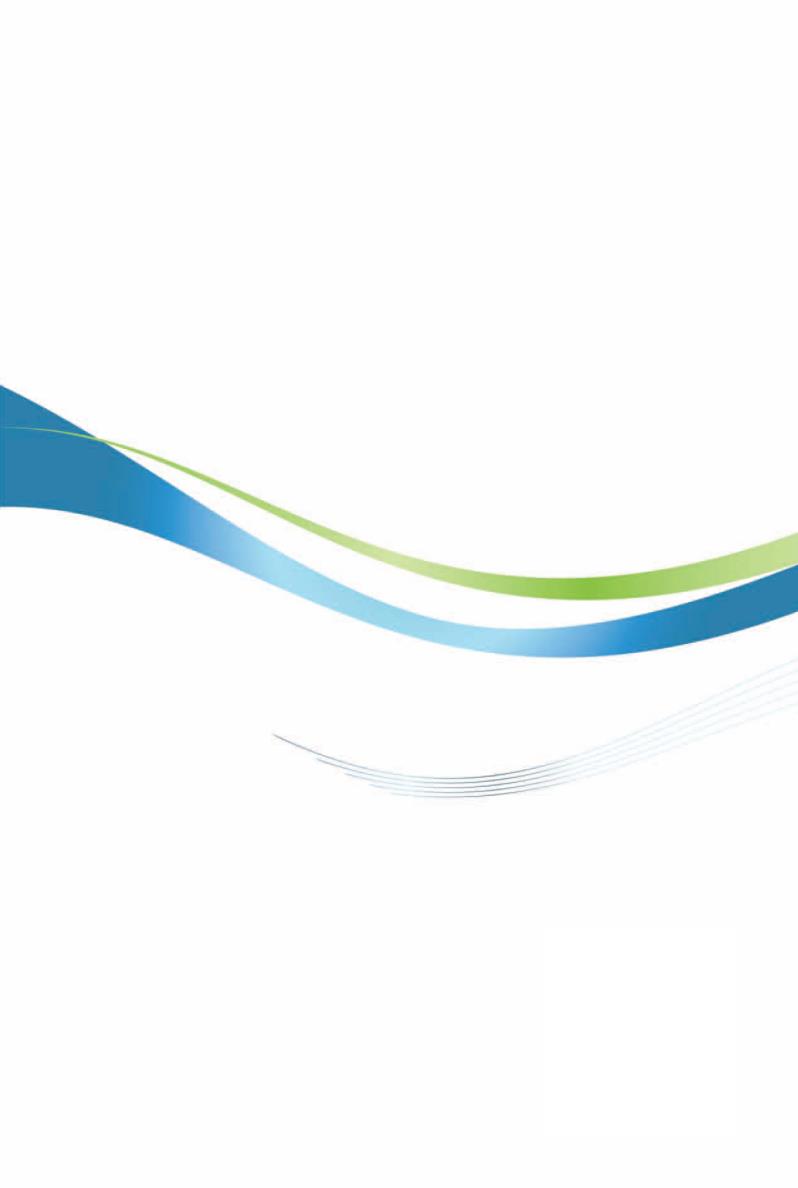 丹麥投資環境簡介Investment Guide to Denmark經濟部投資促進司  編印感謝駐丹麥代表處經濟組協助本書編撰自　然　人　文自　然　人　文地理環境位於北歐，東鄰波羅的海，西邊隔著北海與英國相望，南與德國接壤，北與瑞典及挪威隔海相鄰國土面積4萬3,093平方公里氣候溫帶氣候種族丹麥人、各國移民（波蘭等歐洲國家、土耳其、敘利亞、韓國、越南等亞洲國家）人口結構593萬人教育普及程度99%語言丹麥語、英語（普及率86%）宗教基督教路德教派、羅馬天主教、伊斯蘭教首都及重要城市哥本哈根（Copenhagen）、歐登賽（Odense）、奧胡斯（Aarhus）等政治制度君主立憲內閣制投資主管機關丹麥外交部投資處（Invest in Denmark）經　濟　概　況經　濟　概　況幣制DKK, Danish Krone（丹麥克朗）國內生產毛額3,959億美元（2022年）經濟成長率3,6%（2022年）平均國民所得65,141美元（2022）匯率US$1＝6,89DKK（2023年5月23日）利率0,33%（202年央行重貼現率）通貨膨脹率7.7%（2022年）產值最高前五種產業機械、化學品、雜項製品、活動物、食品、飲料和菸草、材料製成品、出口總金額1,307億美元（2022）主要出口產品醫藥品、一般工業用機械運輸、成衣及服飾品、肉類、石油產品材料主要出口國家德國、瑞典、美國、荷蘭、挪威進口總金額1,274億美元（2022）主要進口產品車輛、石油產品材料、電力設備、成衣及服飾品、醫藥品主要進口國家德國、瑞典、中國大陸、荷蘭、波蘭機構預估經濟成長率預估經濟成長率機構20232024丹麥央行- 0.1%（2023）1.2%（2024）丹麥工總- 0.8%（2023）1.5%（2024）OECD0.1%（2023）1.1 %（2024）準備程序說明可參考資訊（一）選擇公司型態建議以ApS（即有限公司）型式設立，對投資人較有保障。參考：https://danishbusinessauthority.dk/（二）進行公司登記至丹麥商業局（Danish Business Authority）登記，以取得CVR商業註冊號碼（Central Company Register Number）。官網：https://datacvr.virk.dk/（三）稅務登錄向丹麥國稅局（SKAT）進行登錄。最遲在開業前8天必須向國稅局提交增值稅登記（VAT）申請若未提交或提供正確資訊，會被處以罰款。官網：SKAT.dk（四）制定僱傭契約制定僱傭契約做為未來僱用員工之依據。參考：https://lifeindenmark.borger.dk/working/work-rights/working-conditions/employment-contracts（五）制定組織架構跨國企業應自行斟酌是否建構組織架構資料供參，以避免遭重複課稅。（六）辦理工作居留協助外國員工搬遷至丹麥及工作居留所需之相關簽證及證明。官網：https://taipei.um.dk/en（七）辦理帳戶及帳冊申請銀行帳戶及薪資帳冊。（九）選擇地點依事業別選擇經營地點，例如機器人園區、生技醫藥專區等。（十）申報稅務開始經營後，須洽會計師協助辦理稅務及申報手續。名次投資來源國投資金額（十億美元）1英國1.852美國1.183比利時0.484羅森堡0.445挪威0.446瑞典0.357西班牙0.271法國-0.542荷蘭-0.223德國-0.164芬蘭-0.075中國大陸-0.016印度-0.017義大利-0.01外人對丹麥投資合計外人對丹麥投資合計4.25*年度件數金額（千美元）20021842 200313,312 20040341 20051130 20070307 2010124 2011057 201219,250 2016215,868 2017144,952 201819,981 2019112,829 202011502021018202222,607總計15 101,226年　　度業　　別累計至2022累計至2022202220222021202120202020年　　度業　　別件數金額件數金額件數金額件數金額合計15101,22622,6070 18 1150農林漁牧業2192000 18 1150礦業及土石採取業00000 0 00製造業993,722170 0 00　食品製造業00000 0 0 0 　飲料製造業00000 0 0 0 　菸草製造業00000 0 0 0 　紡織業00000 0 0 0 　成衣及服飾品製造業00000 0 0 0 　皮革、毛皮及其製品製造業00000 0 0 0 　木竹製品製造業00000 0 0 0 　紙漿、紙及紙製品製造業00000 0 0 0 　印刷及資料儲存媒體複製業00000 0 0 0 　石油及煤製品製造業00000 0 0 0 　化學材料製造業13,619000 0 0 0 　化學製品製造業00000 0 0 0 　藥品製造業00000 0 0 0 　橡膠製品製造業00000 0 0 0 　塑膠製品製造業00000 0 0 0 　非金屬礦物製品製造業00000 0 0 0 　基本金屬製造業00000 0 0 0 　金屬製品製造業00000 0 0 0 　電子零組件製造業365,585000 0 0 0 　電腦、電子產品及光學製品製造業214,012000 0 0 0 　電力設備製造業17170 0 0 0 　機械設備製造業00000 0 0 0 　汽車及其零件製造業19,981000 0 0 0 　其他運輸工具製造業1518000 0 0 0 　家具製造業00000 0 0 0 　其他製造業00000 0 0 0 　產業用機械設備維修及安裝業00000 0 0 0 電力及燃氣供應業00000 0 0 0 用水供應及污染整治業00000 0 0 0 營造業00000 0 0 0 批發及零售業26,97202,3000 0 0 0 運輸及倉儲業00000 0 0 0 住宿及餐飲業00000 0 0 0 資訊及通訊傳播業00000 0 0 0 金融及保險業00000 0 0 0 不動產業00000 0 0 0 專業、科學及技術服務業130013000 0 0 0 支援服務業141000 0 0 0 公共行政及國防；強制性社會安全00000 0 0 0 教育服務業00000 00 0 醫療保健及社會工作服務業00000 00 0 藝術、娛樂及休閒服務業00000 00 0 其他服務業0000000 0 